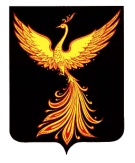 АДМИНИСТРАЦИЯПАЛЕХСКОГО МУНИЦИПАЛЬНОГО РАЙОНА_______________________________________________________________ПОСТАНОВЛЕНИЕот 27.02.2020 № 119-п«Об утверждении реестра и схемы мест размещения контейнерных площадок для временного хранения твердых коммунальных отходов  на территории Палехскогомуниципального района»В целях организации работы по обустройству места (площадки) накопления твёрдых коммунальных отходов и ведения их реестра на территории Палехского муниципального района, в соответствии с Федеральным законом от 06.10.2003 № 131-ФЗ «Об общих принципах организации местного самоуправления в Российской Федерации»,  Федеральным законом от 26.06.1998 № 89 «Об отходах производства и потребления», Уставом Палехского муниципального района  администрация Палехского муниципального района постановляет:1. Утвердить реестр мест  размещения контейнерных площадок для сбора ТКО на территории Палехского муниципального района (Приложение №1).2. Утвердить схему мест размещения контейнерных площадок для сбора ТКО на территории Палехского  муниципального района (Приложения№2).3. Контроль за выполнением постановления возложить на первого заместителя     главы    администрации Палехского      муниципального     района С.И. Кузнецову.4. Настоящее постановление вступает в силу с момента подписания, подлежит опубликованию в информационном бюллетене органов местного самоуправления Палехского муниципального района и на официальном сайте администрации Палехского муниципального района в сети «Интернет».Глава Палехского муниципального района                                                          И.В. СтаркинПриложение 1к постановлению администрацииПалехского муниципального районаот  27.02.2020 № 119-п РЕЕСТР мест размещения контейнерных площадок для сбора ТКОна территории Палехского муниципального районаПриложение 2к постановлению администрацииПалехского муниципального районаот  27.02.2020 №  119-пСХЕМАмест размещения контейнерных площадок для сбора ТКОна территории Палехского  муниципального районаФрагмент 1д. Паново, Бокари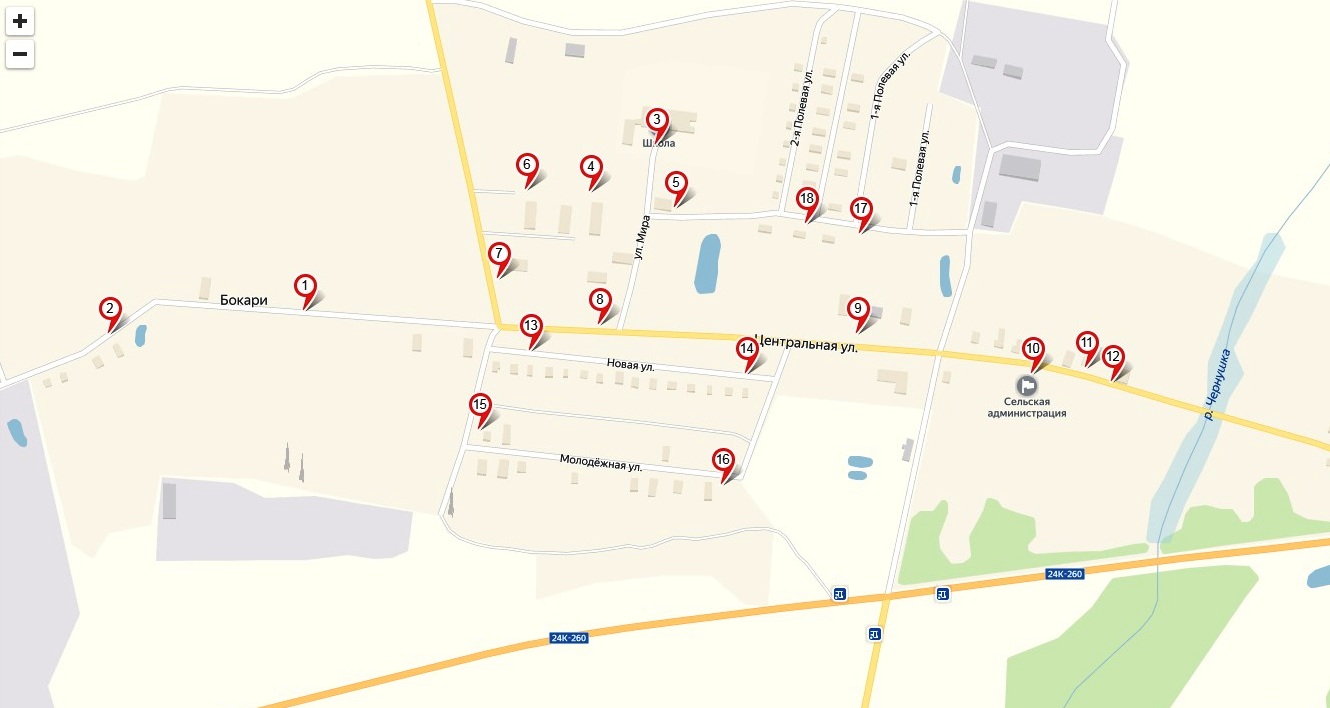 Фрагмент 2д. Пеньки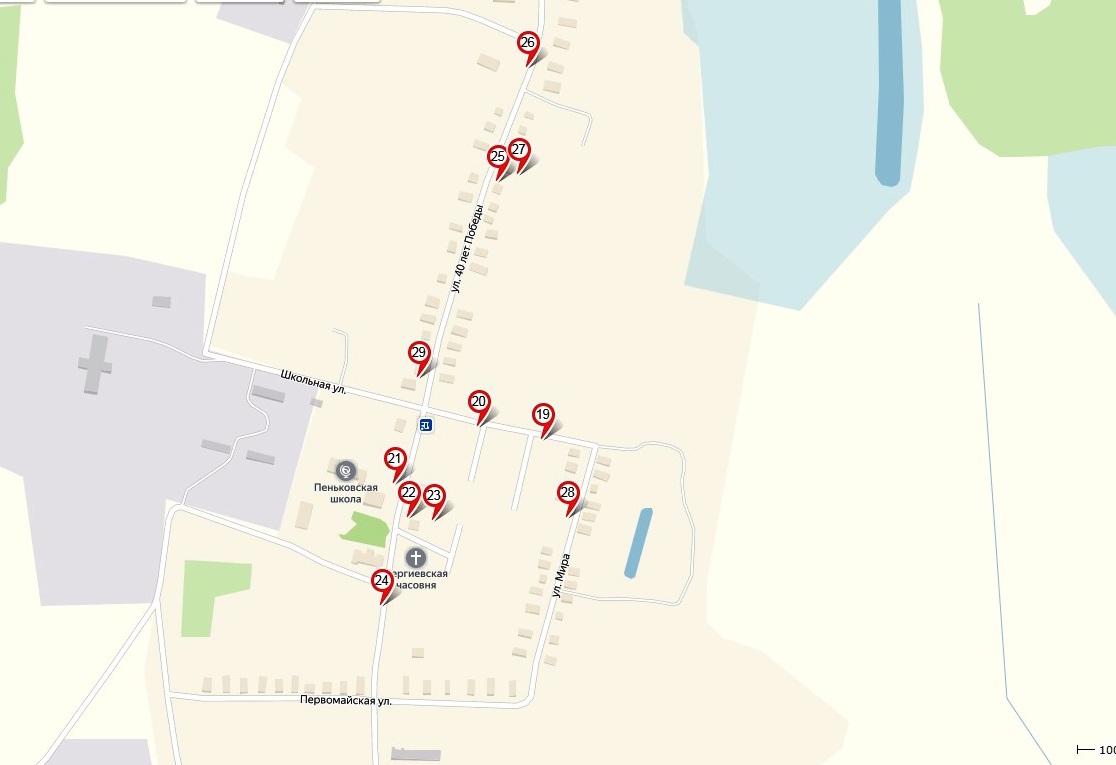 Фрагмент 3д. Колзаки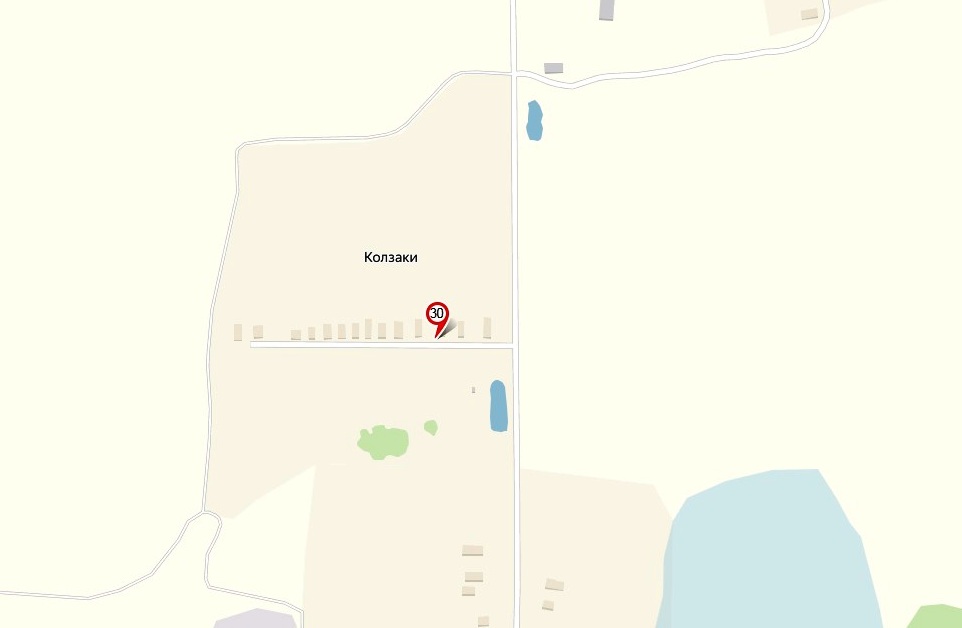 Фрагмент 4с. Соймицы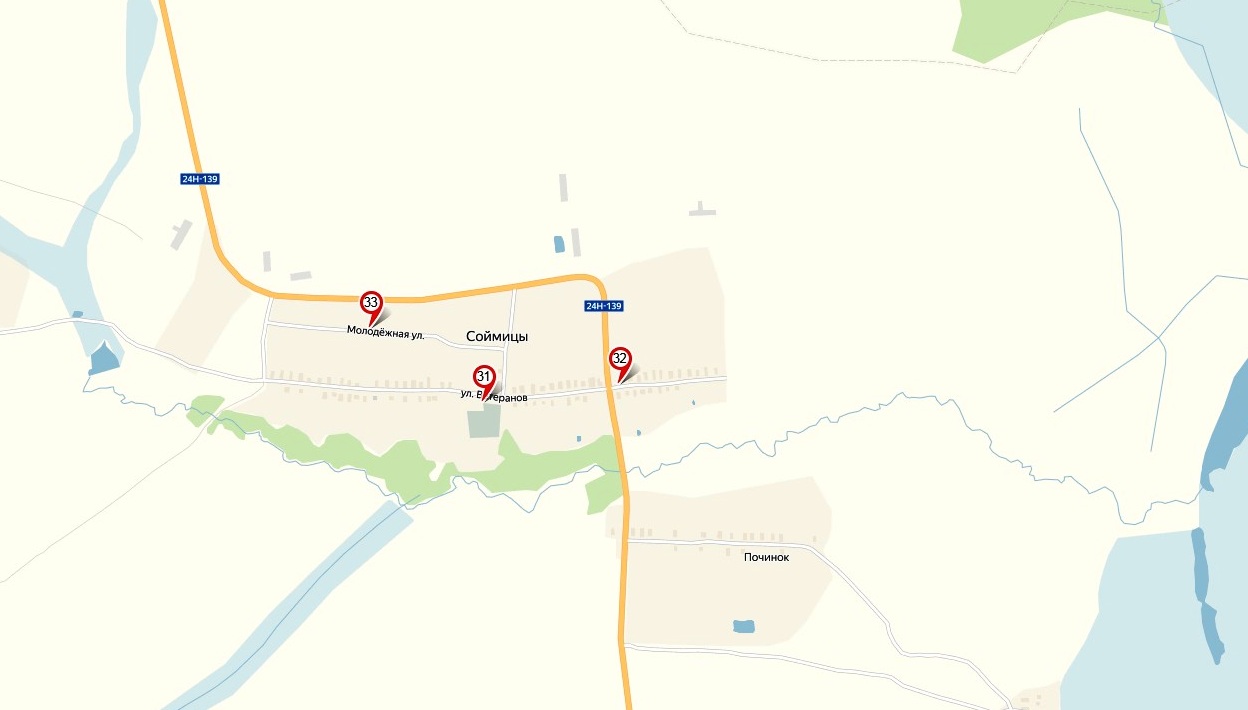 Фрагмент 5с. Сакулино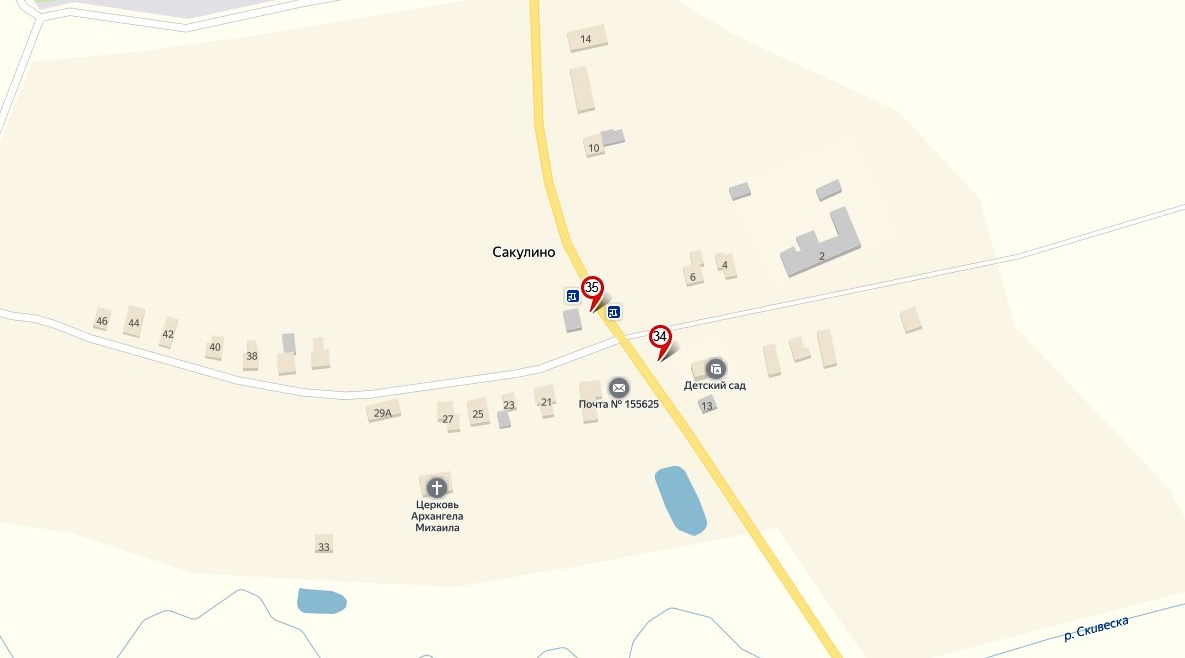 Фрагмент 6д. Хотеново, д. Жуково, с. Сакулино мкр-н  Центральная усадьба 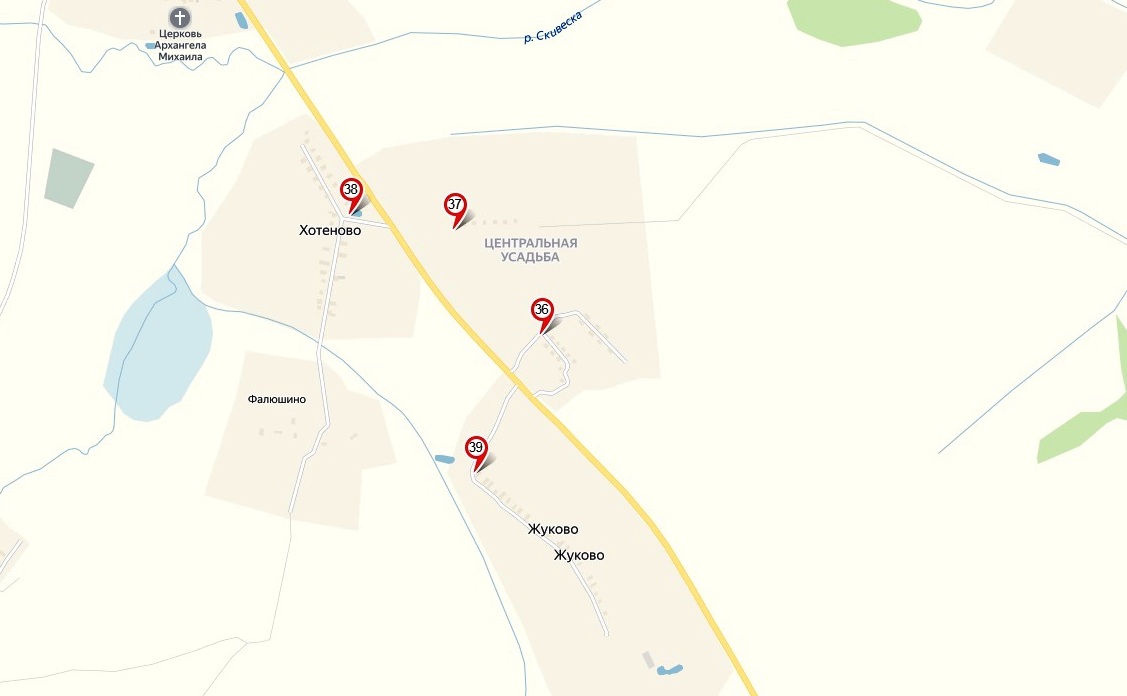 Фрагмент 7Дорки Большие, Дорки Малые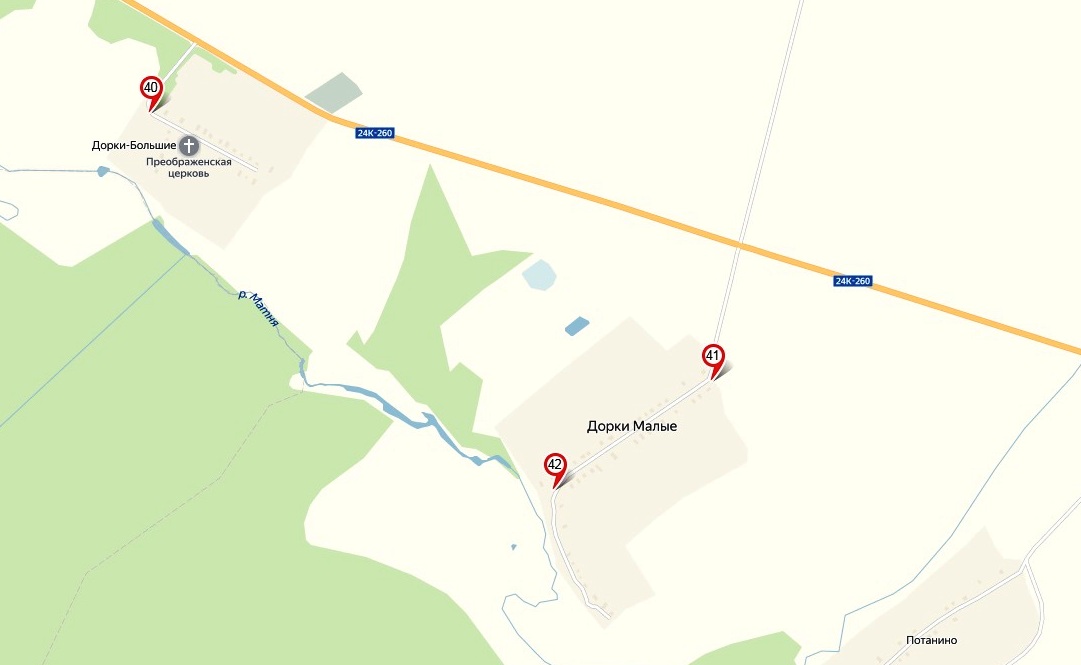 Фрагмент 8с. Красное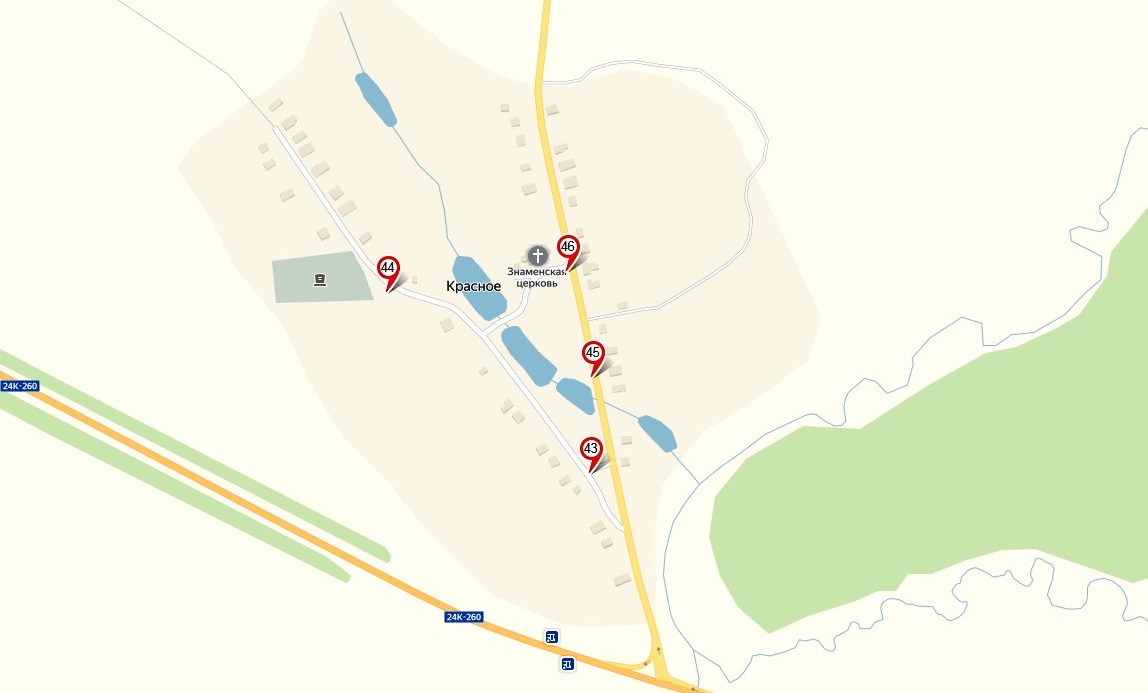 Фрагмент 9Д. Клетино, д. Овсяницы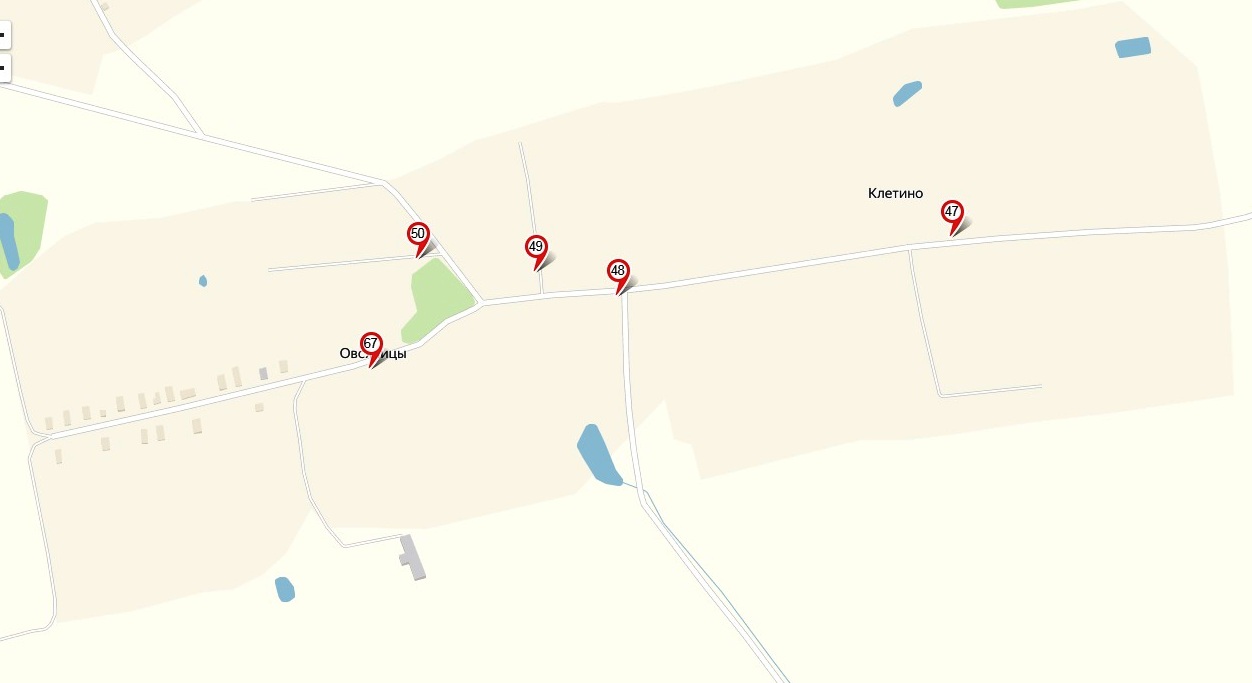 Фрагмент 10д. Кузнечиха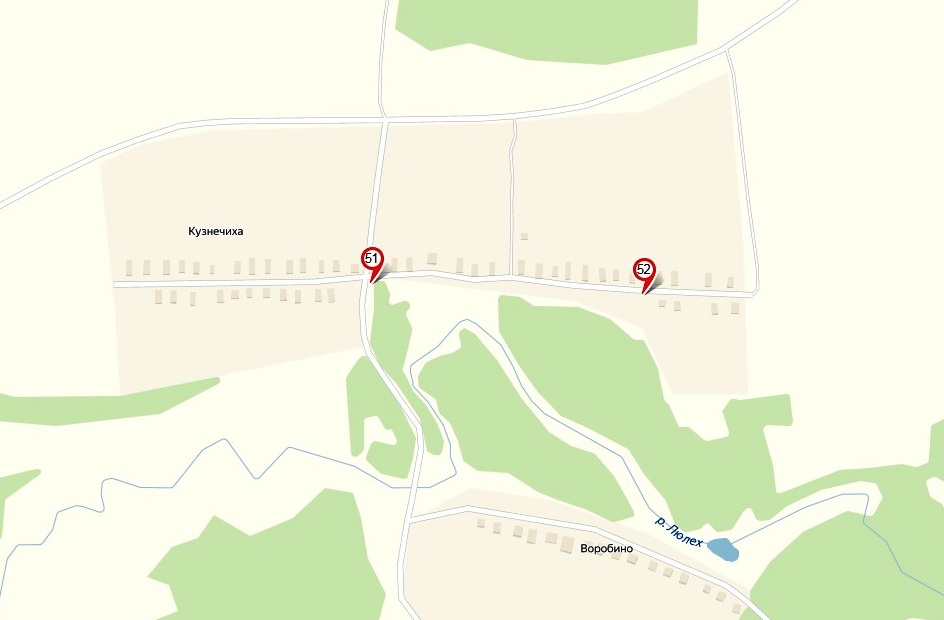 Фрагмент 11д. Костюхино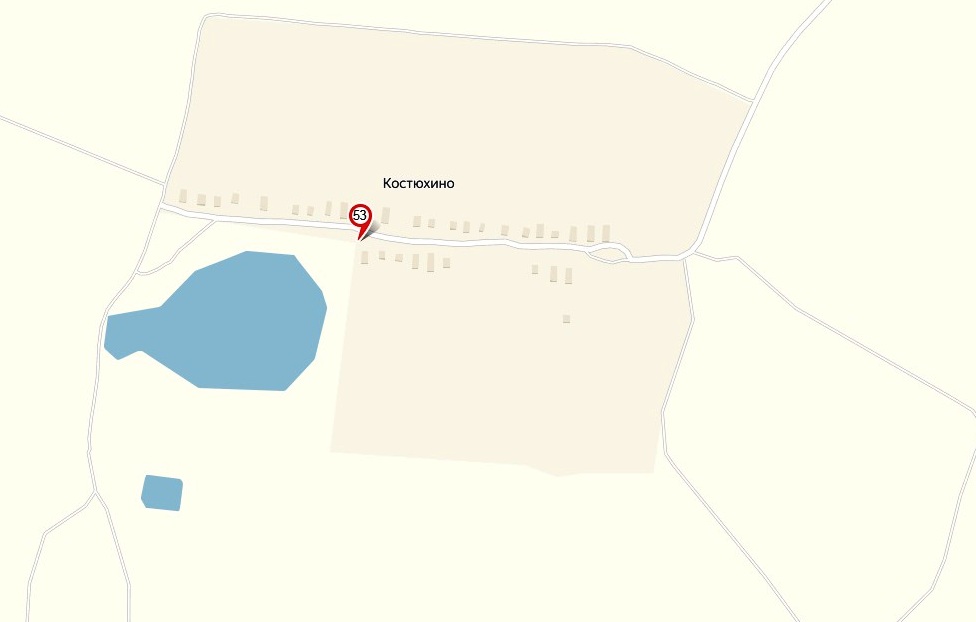 Фрагмент 12д. Лужки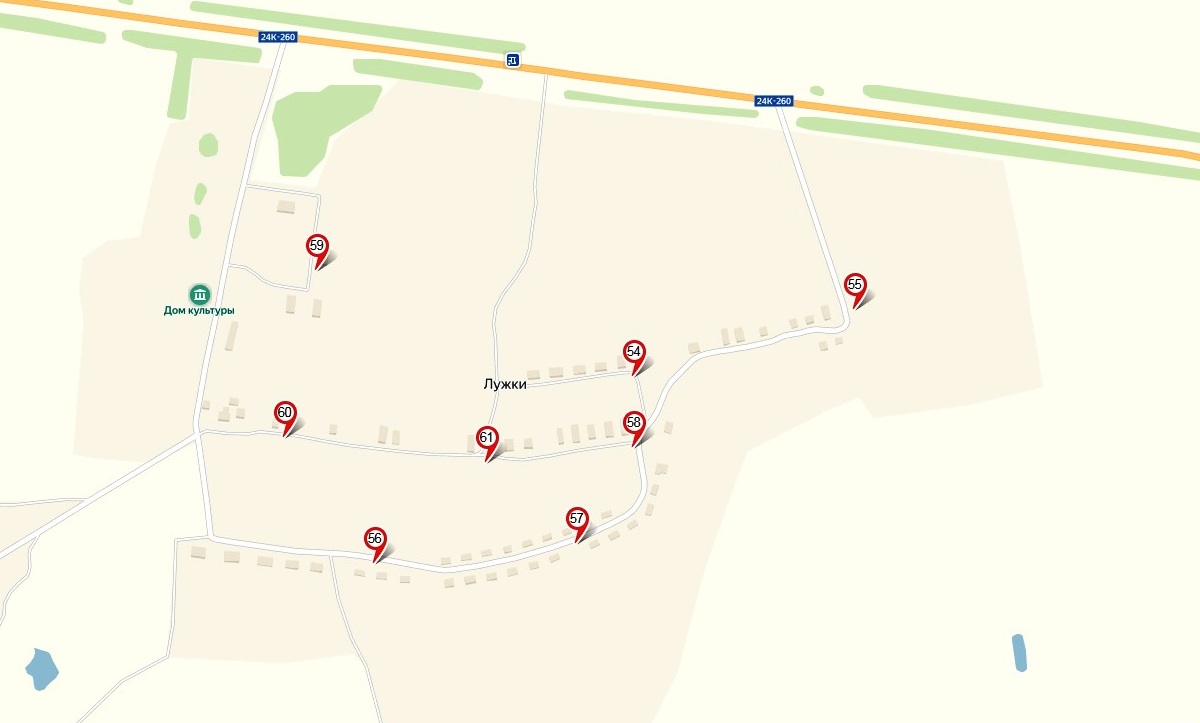 Фрагмент 13с. Подолино, д. Мухино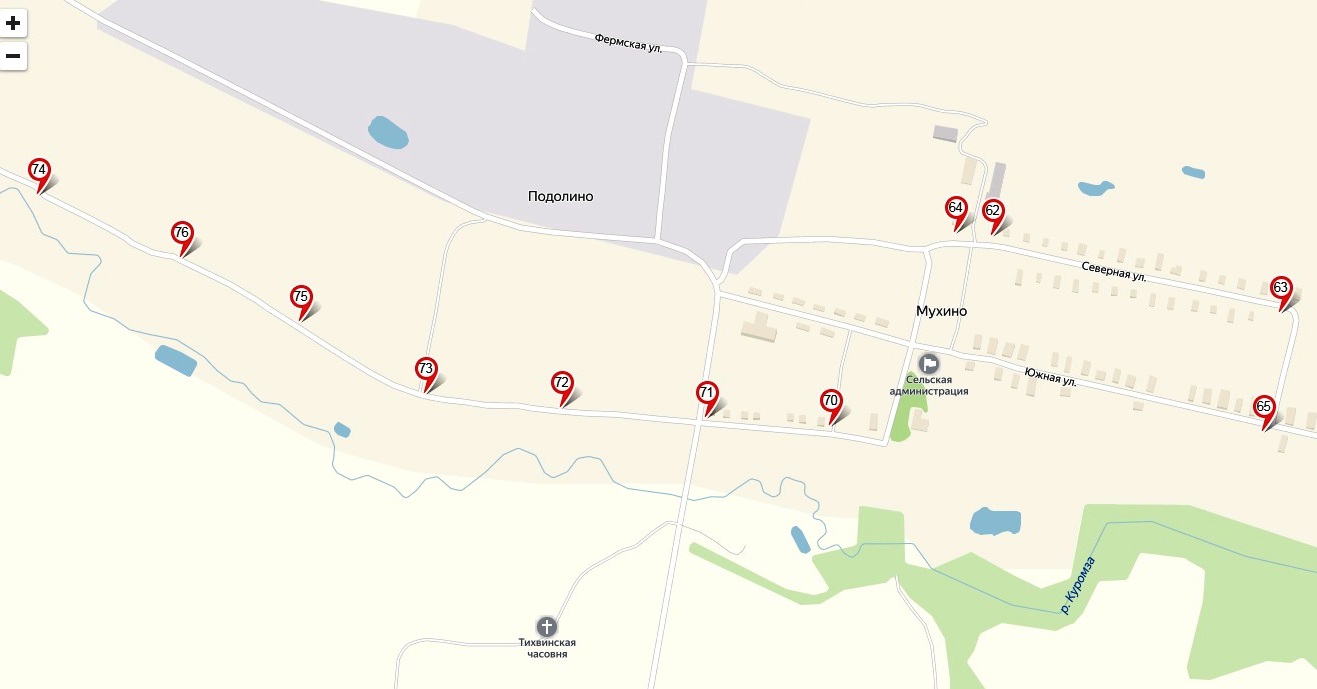 Фрагмент 14д. Рудильницы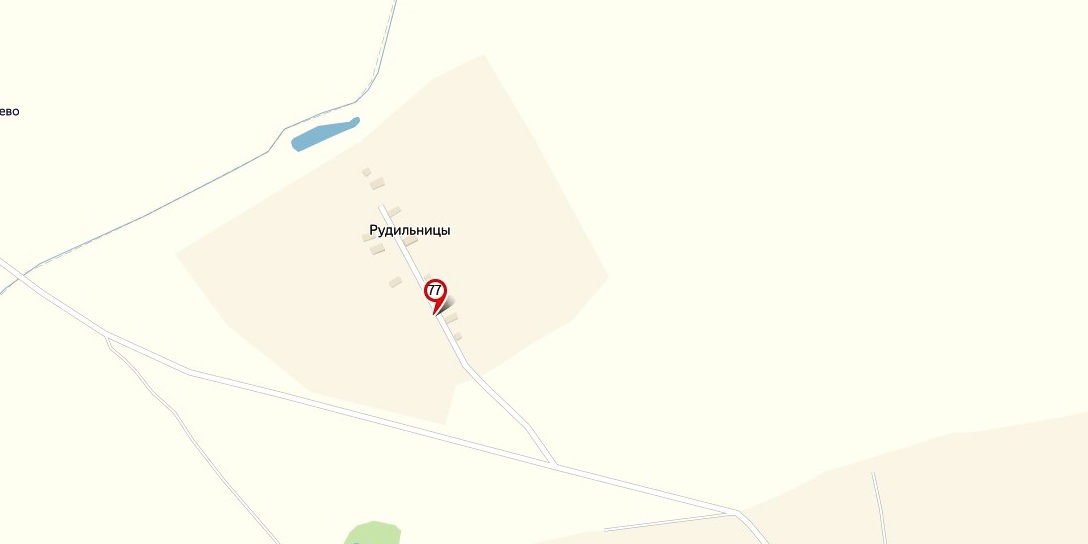 Фрагмент 15д. Раменье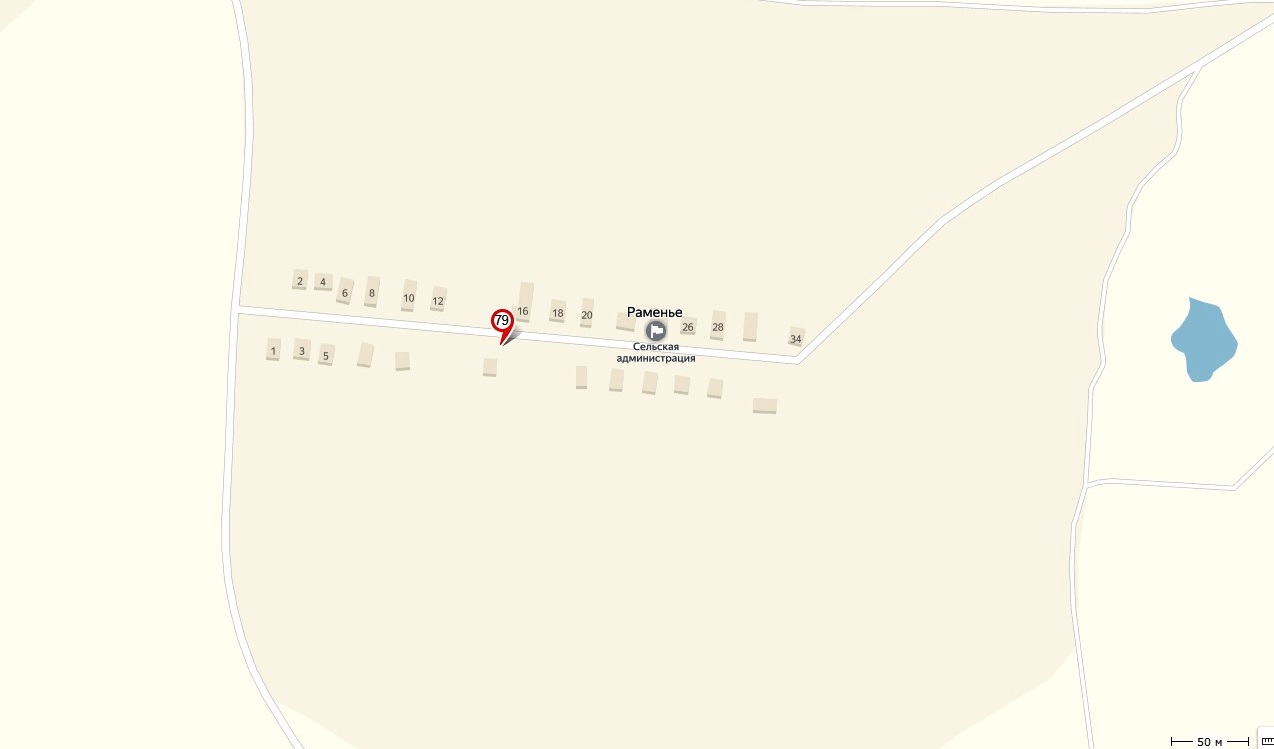 Фрагмент 16с. Тименка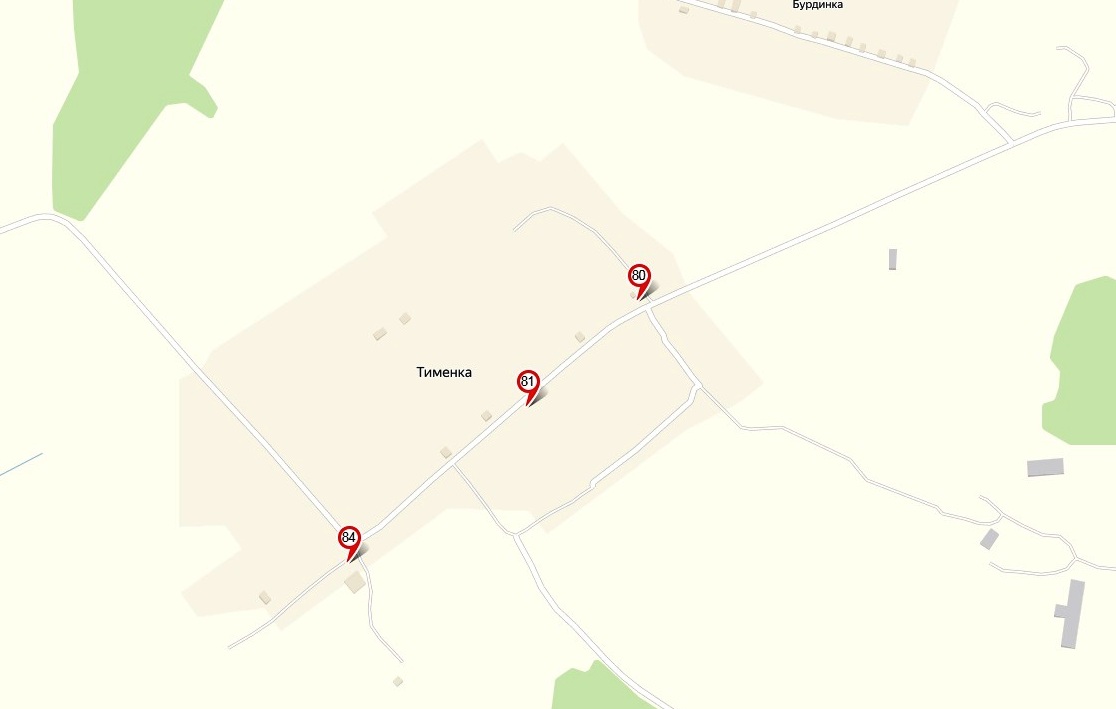 Фрагмент 17д. Хрулево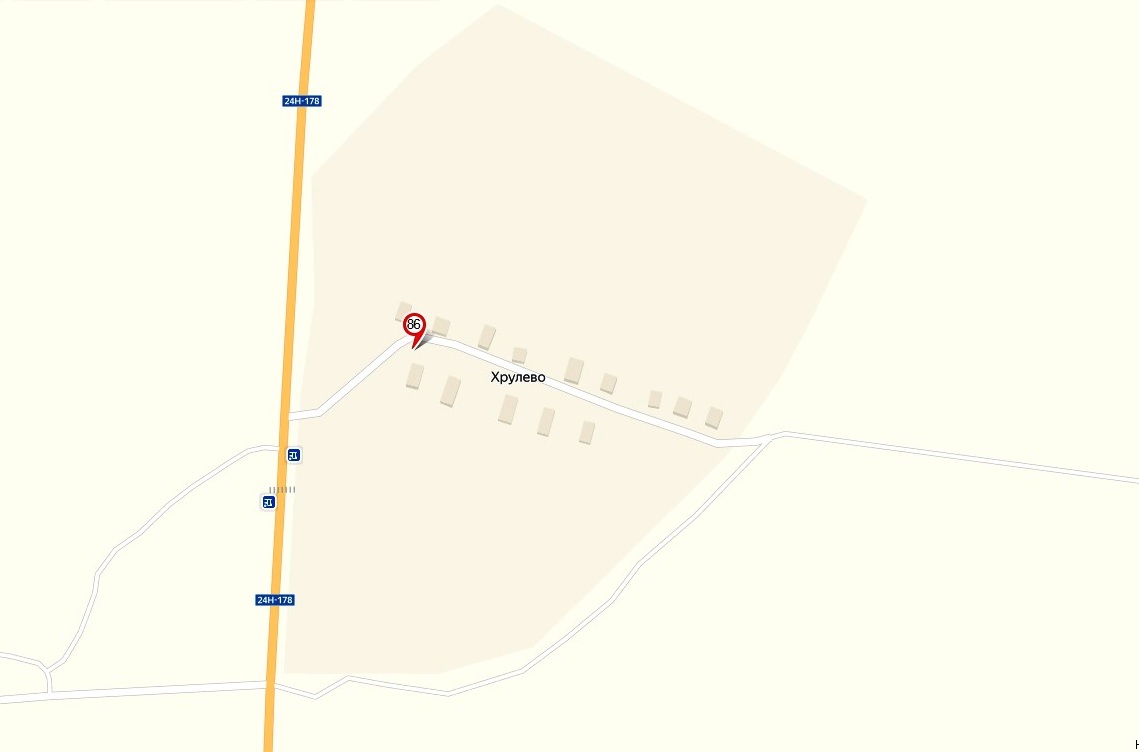 Фрагмент 18д. Зубиха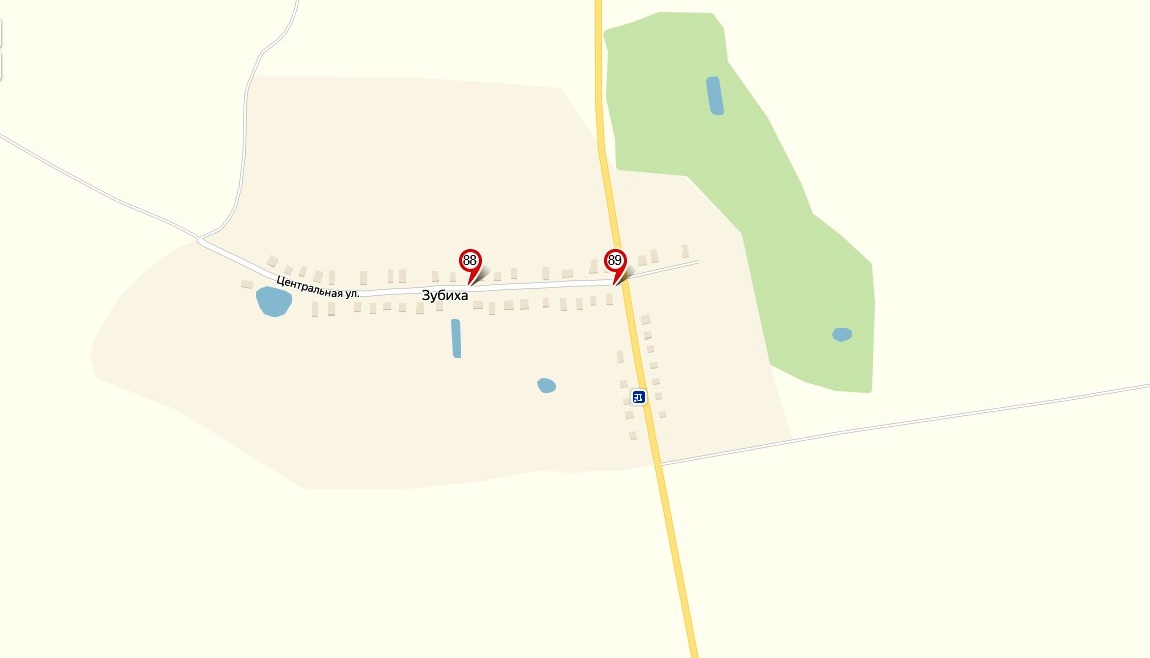 Фрагмент 19Д. Конопляново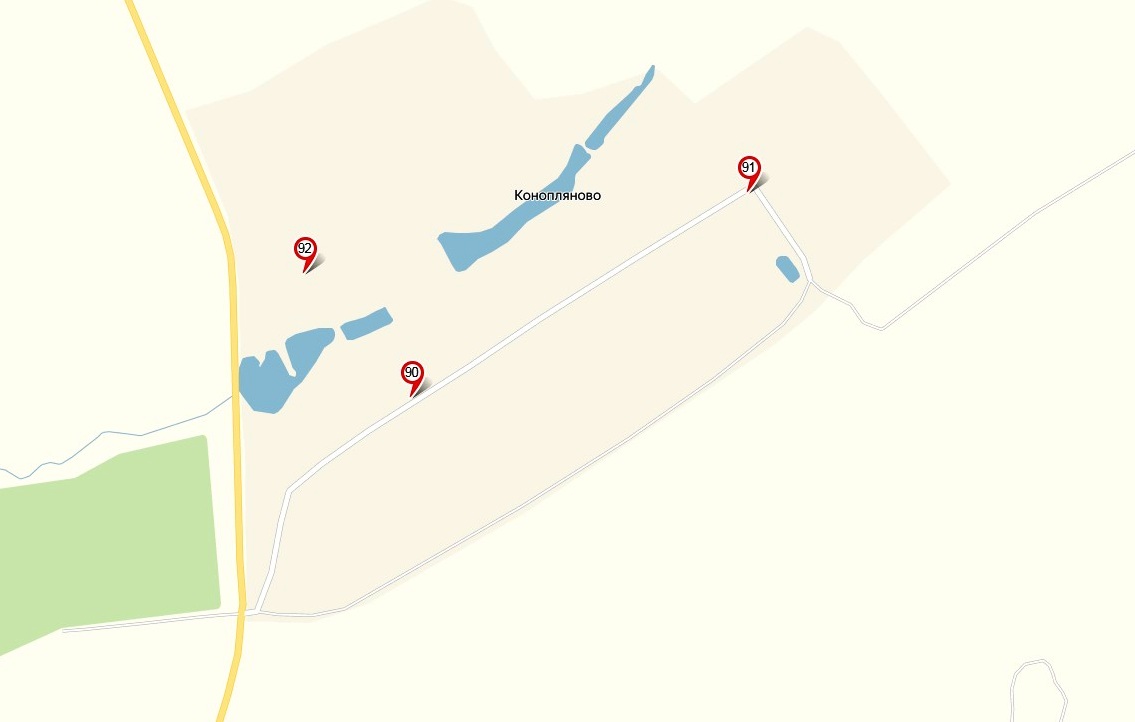 Фрагмент 20д. Теплово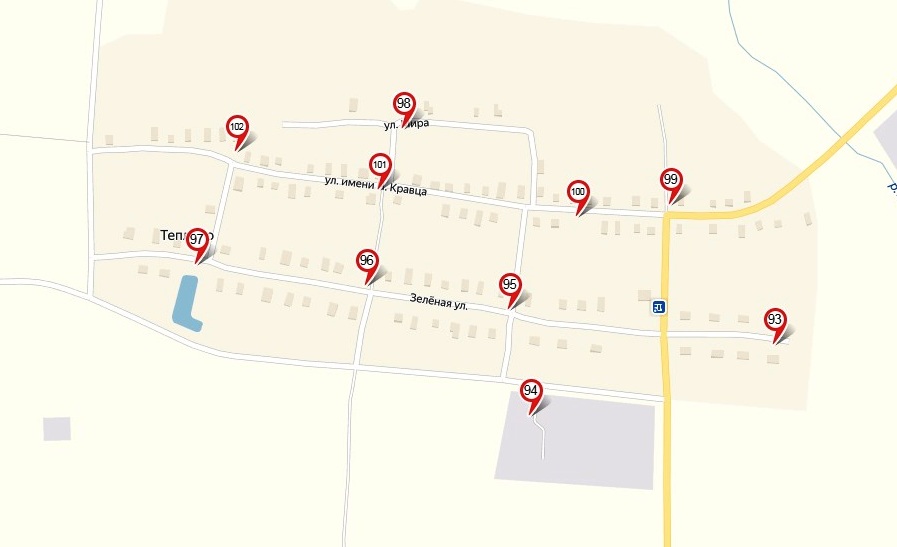 Фрагмент 21д. Щавьево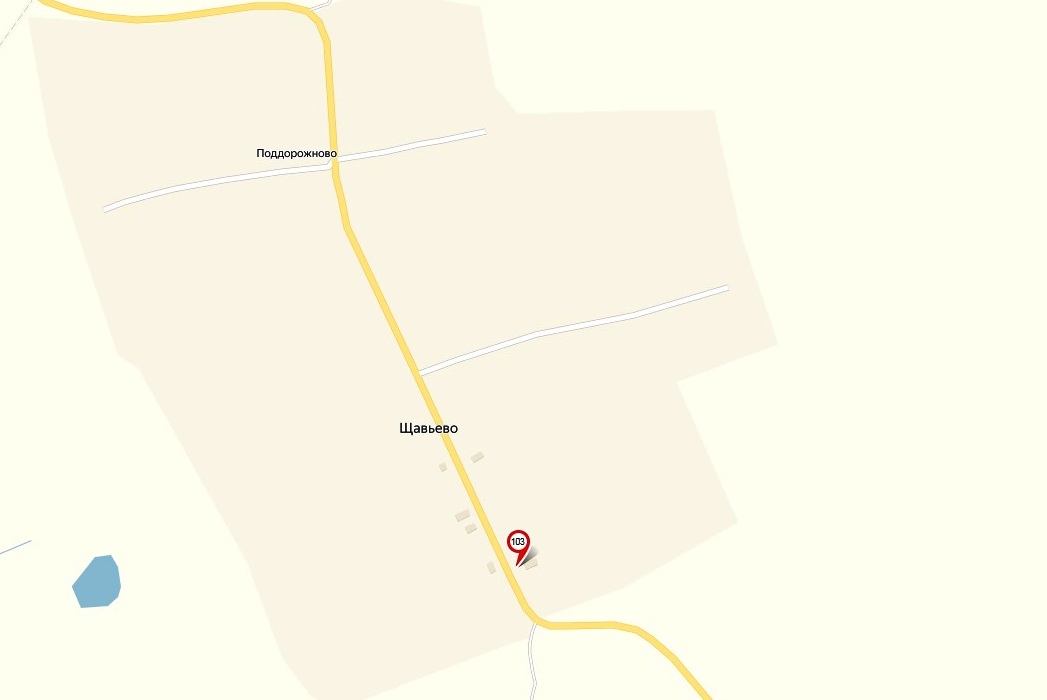 Фрагмент 22с. Крутцы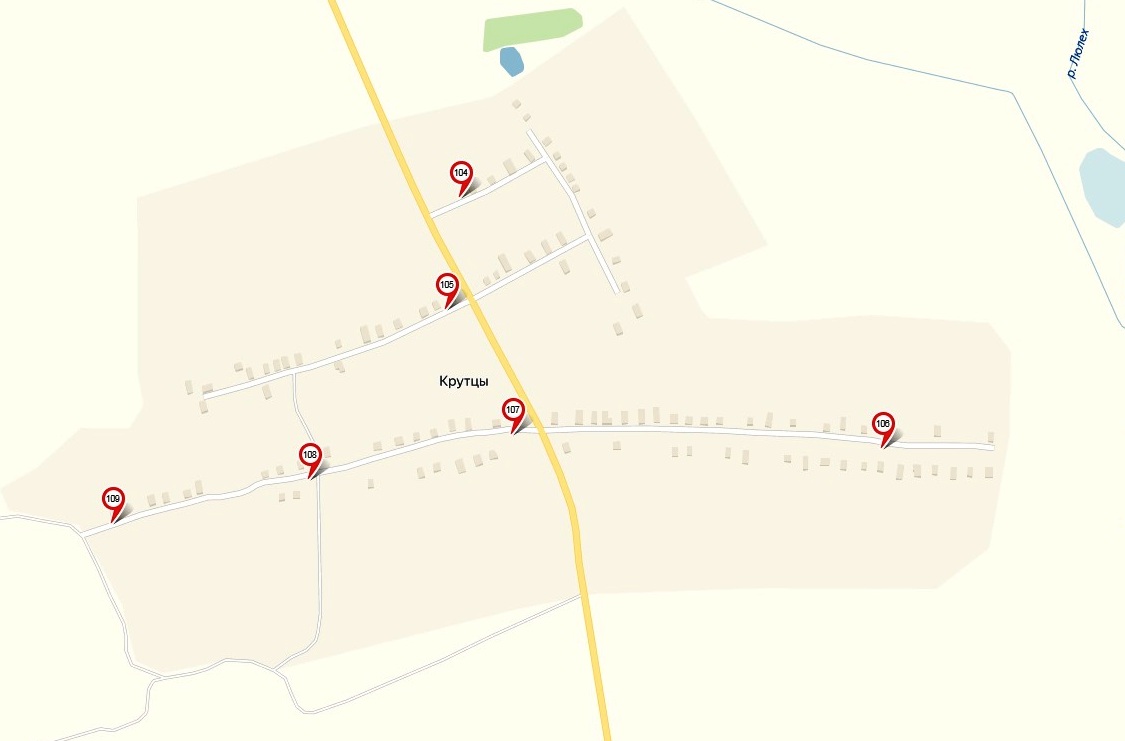 Фрагмент 23с. Майдаково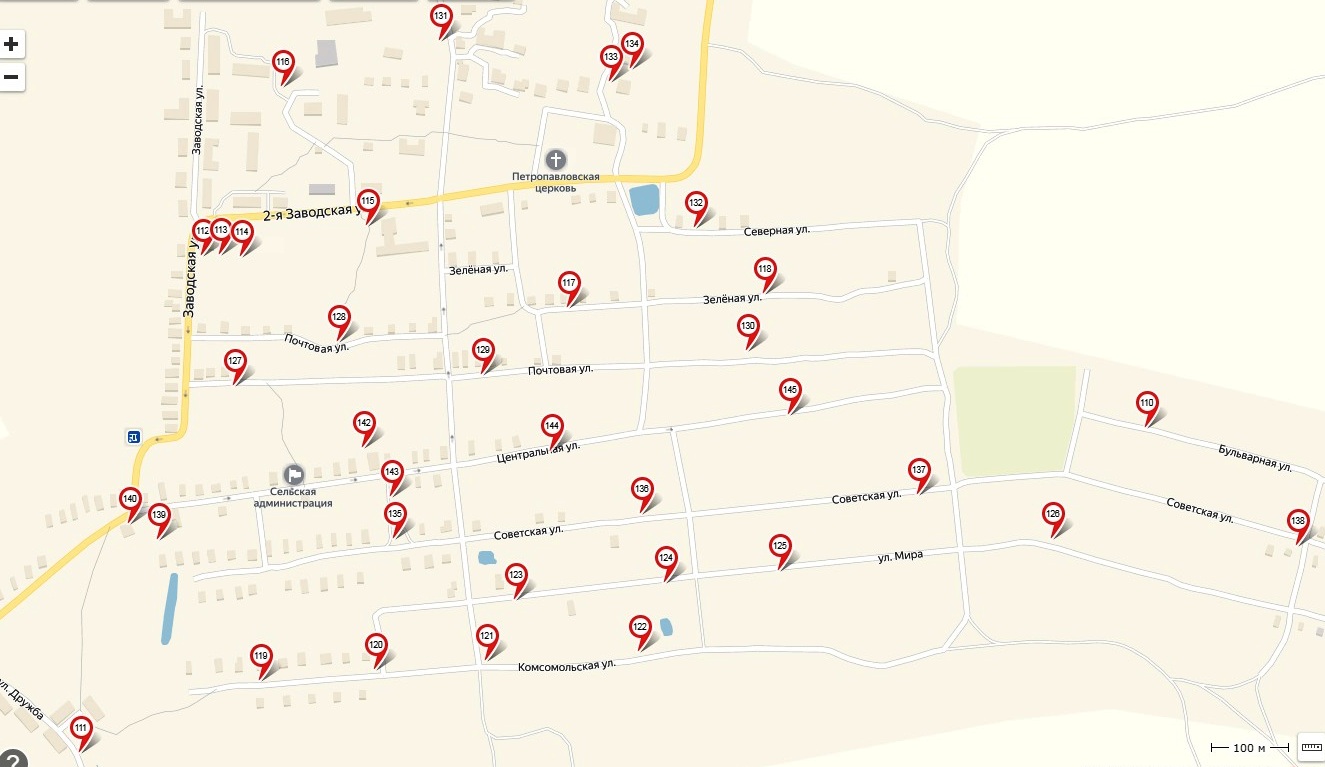 Фрагмент 24д. Еремкино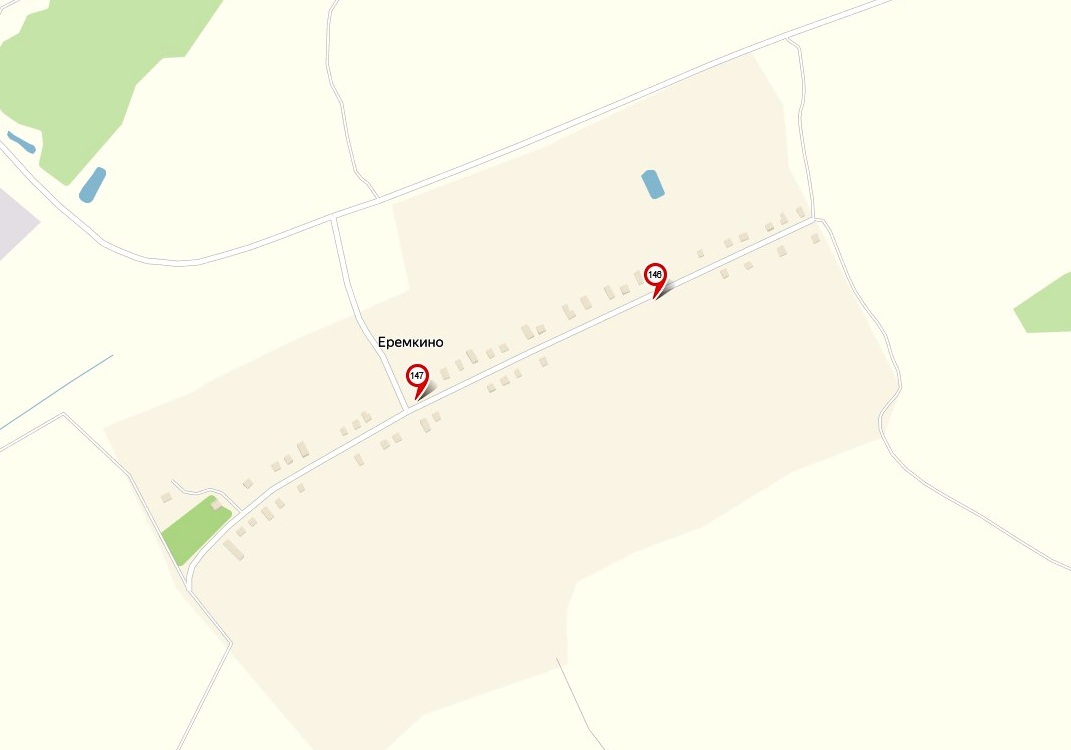 Фрагмент 25п. Палех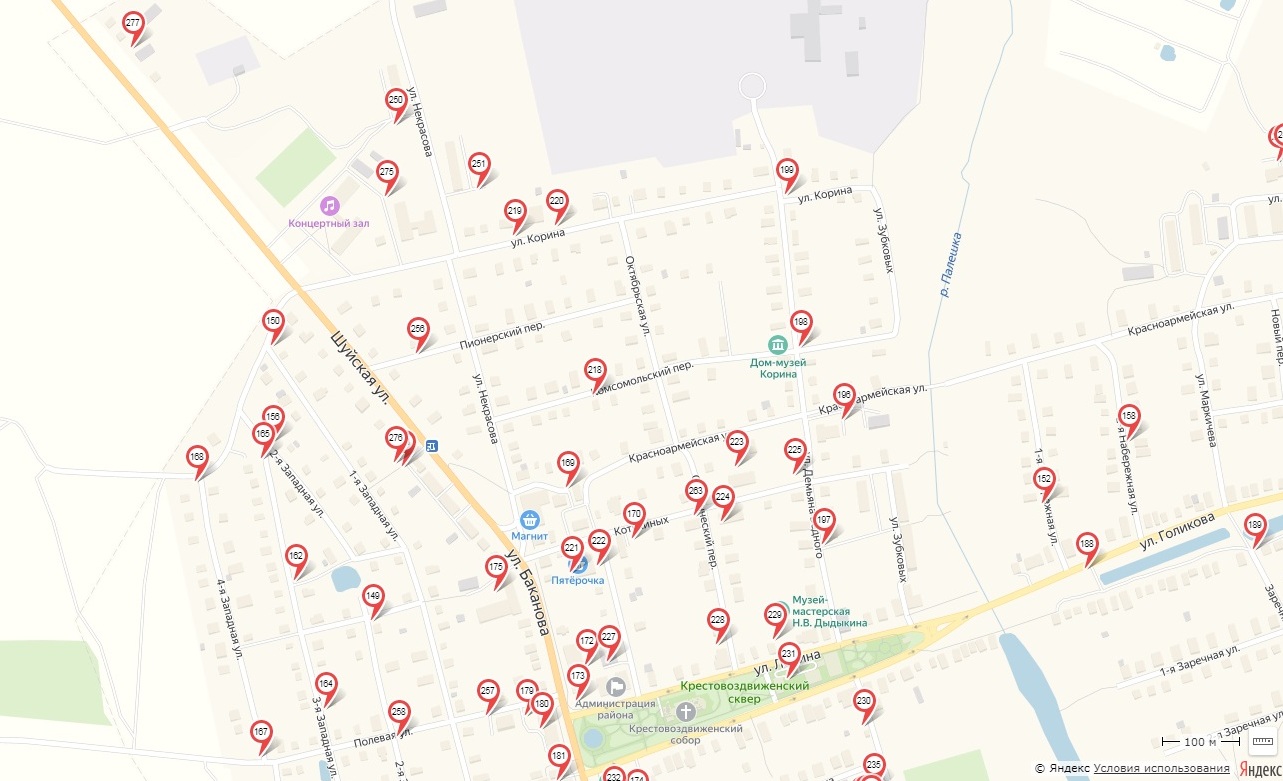 Фрагмент 26п. Палех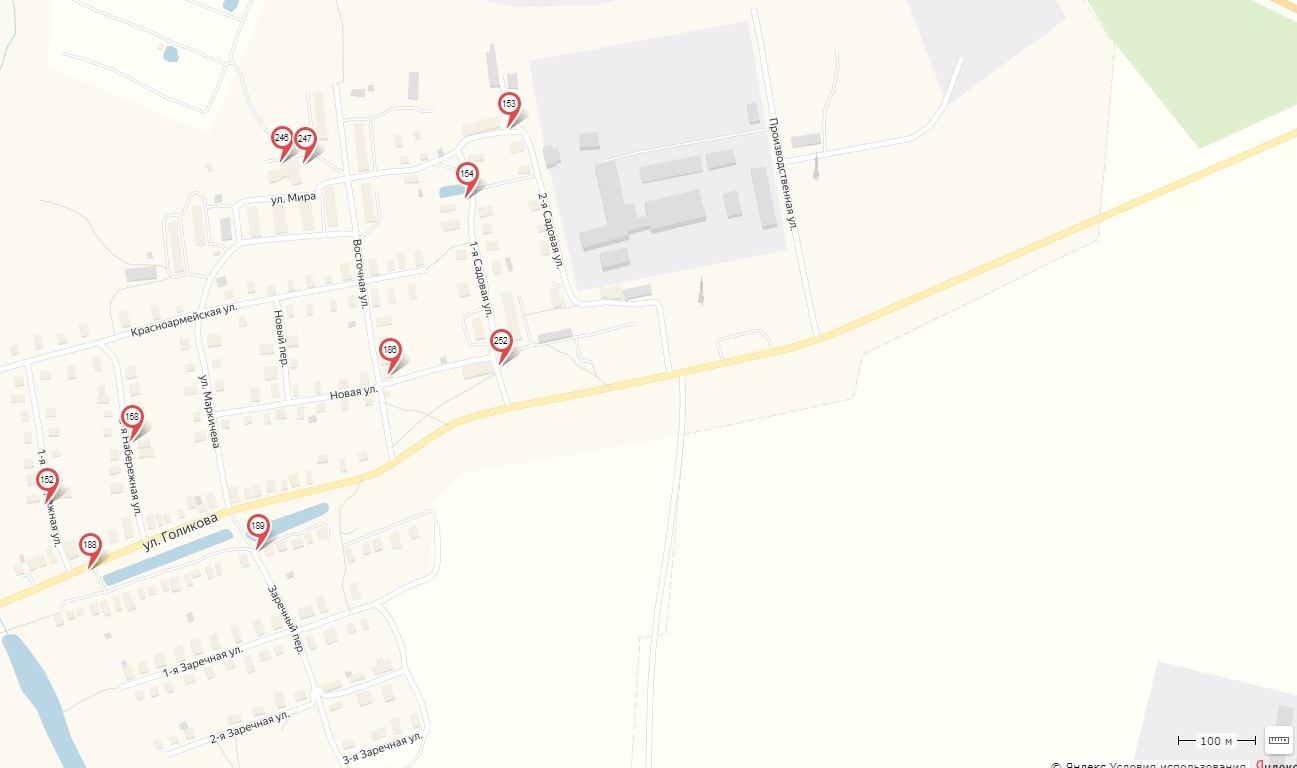 Фрагмент 27п. Палех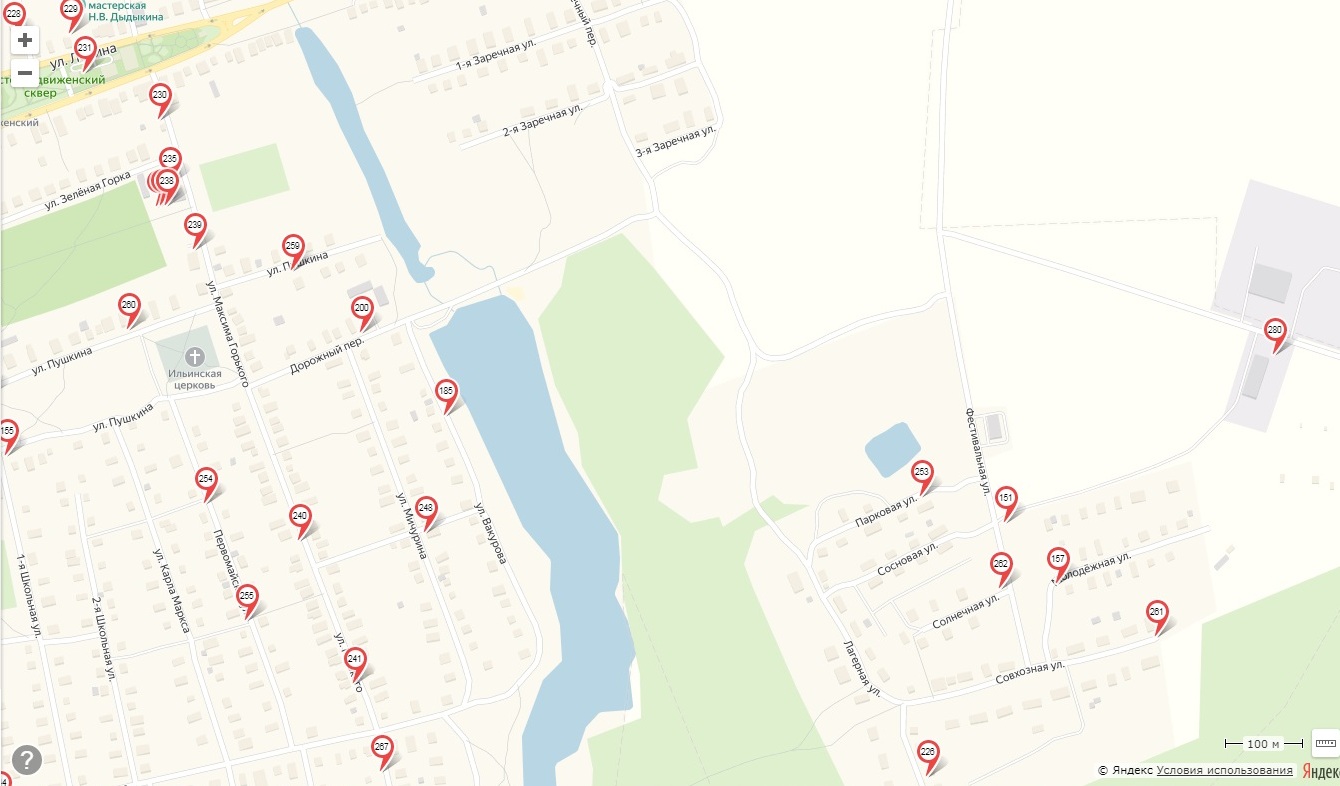 Фрагмент 28п. Палех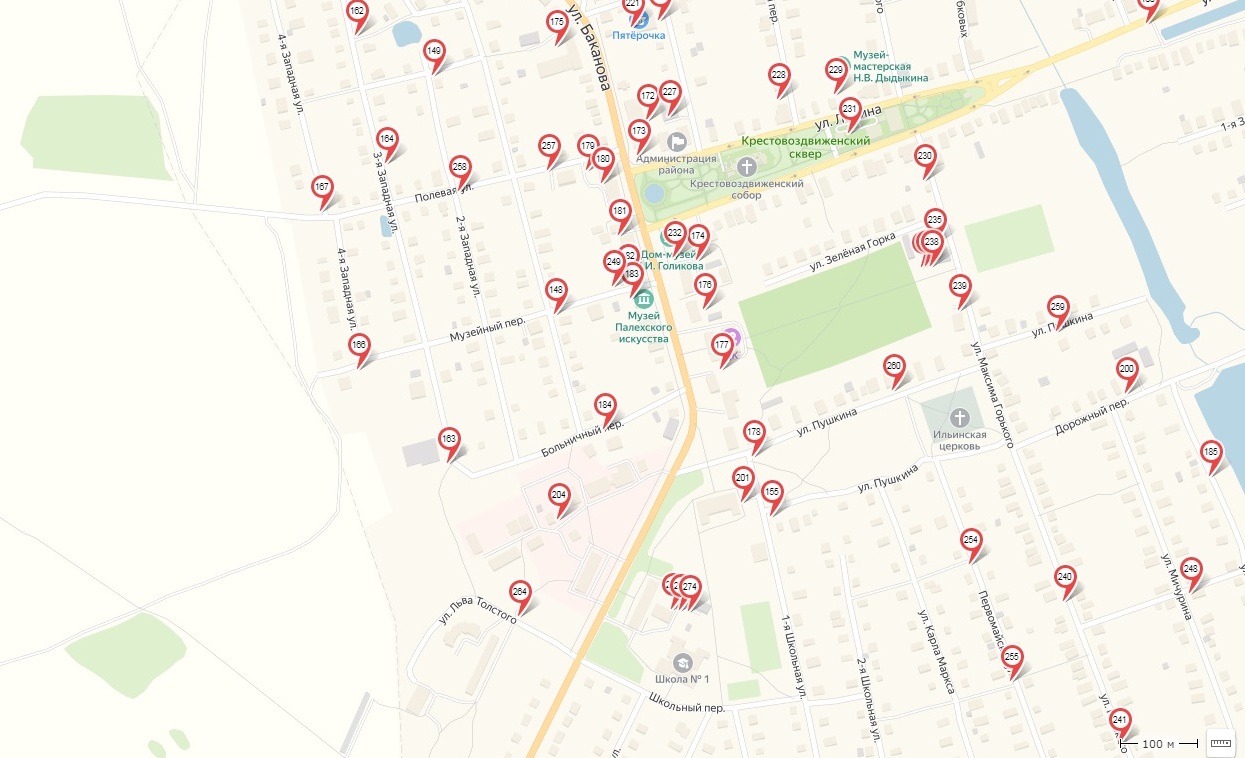 Фрагмент 29п. Палех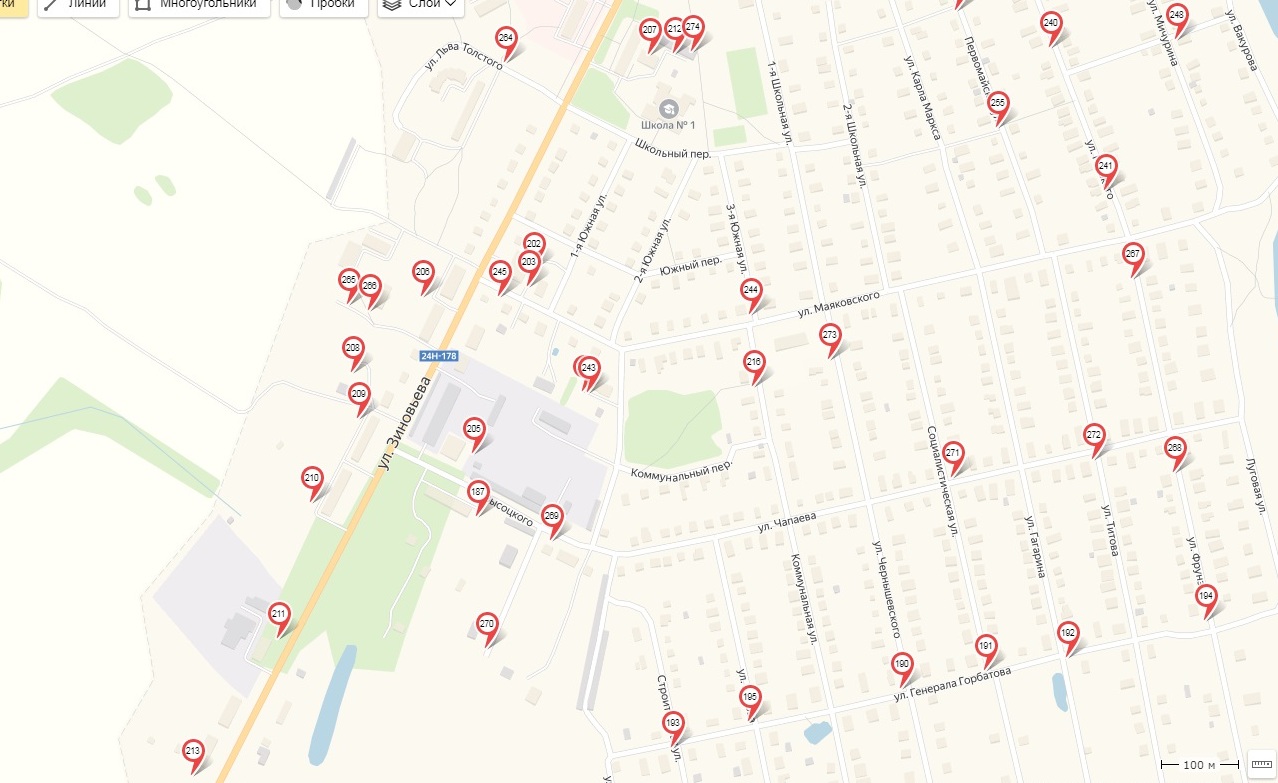 Фрагмент 30п. Палех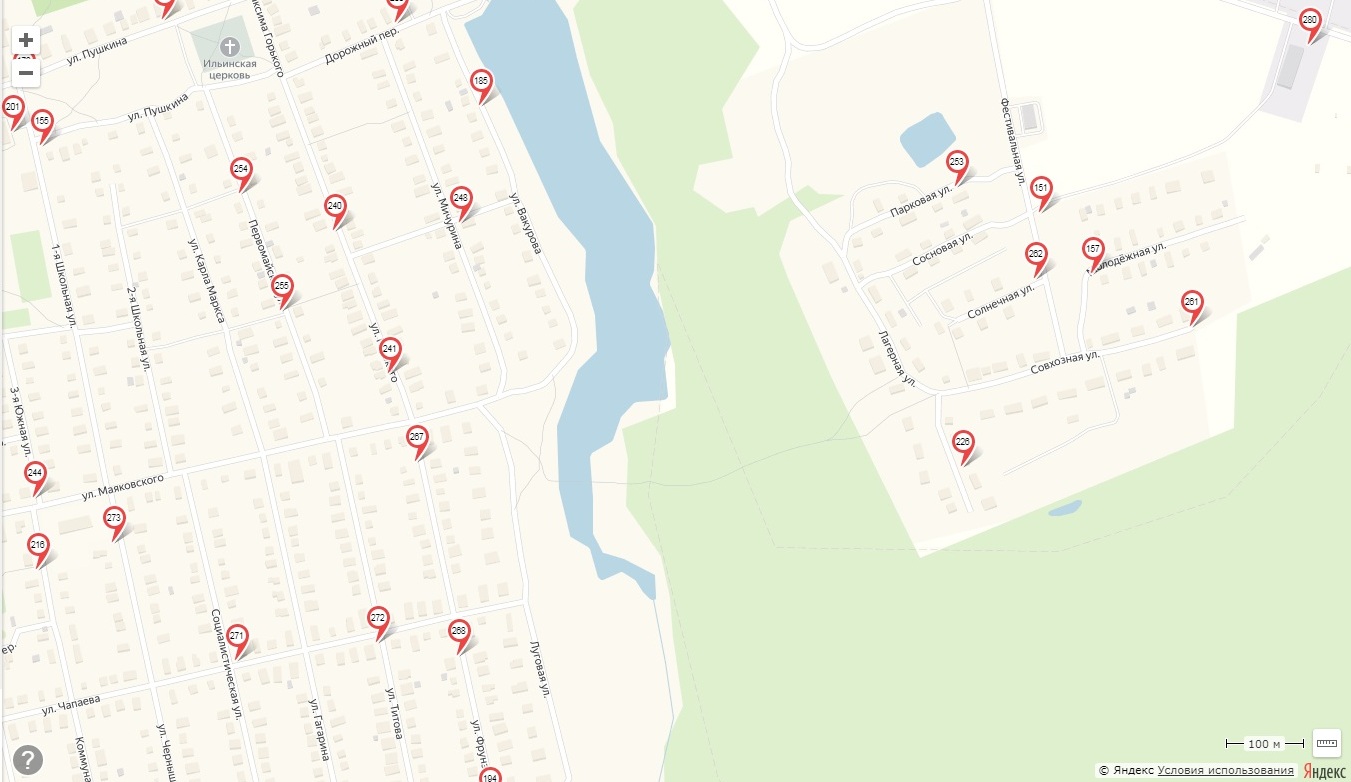 Фрагмент 31п. Палех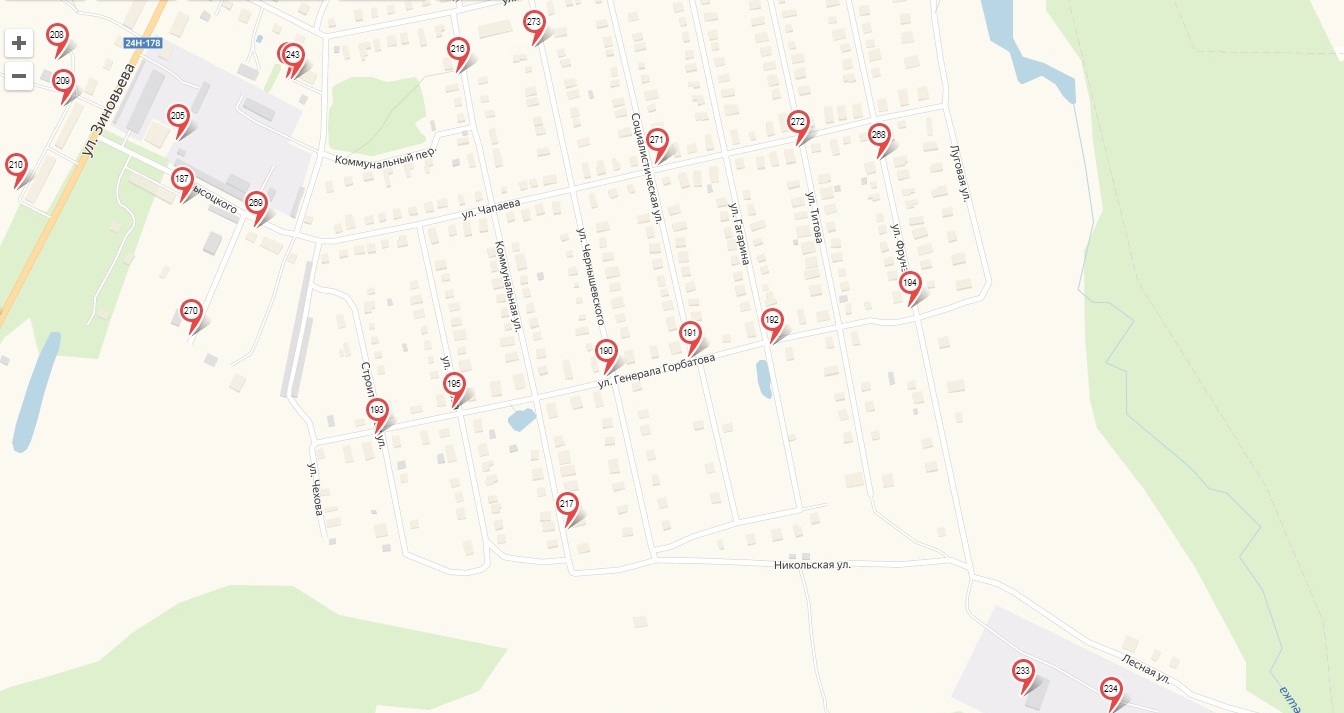 Фрагмент 32п. Палех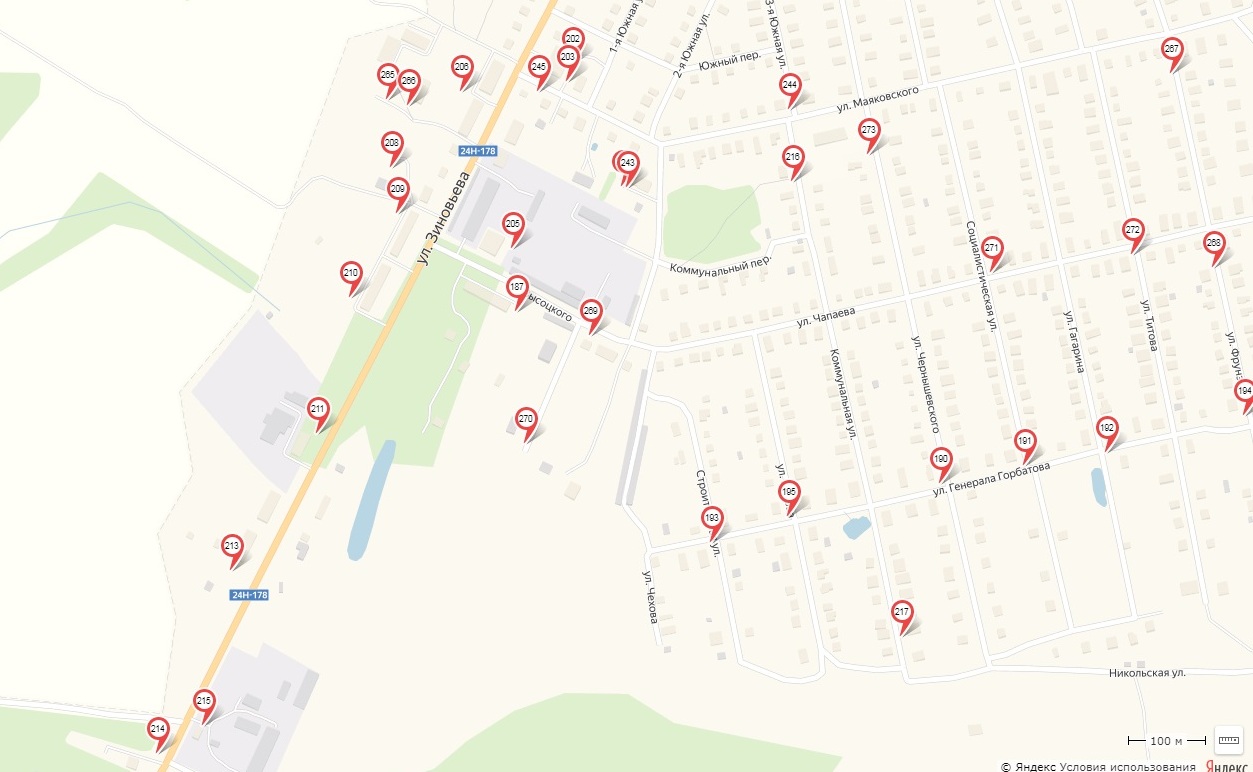 Фрагмент 33п. Палех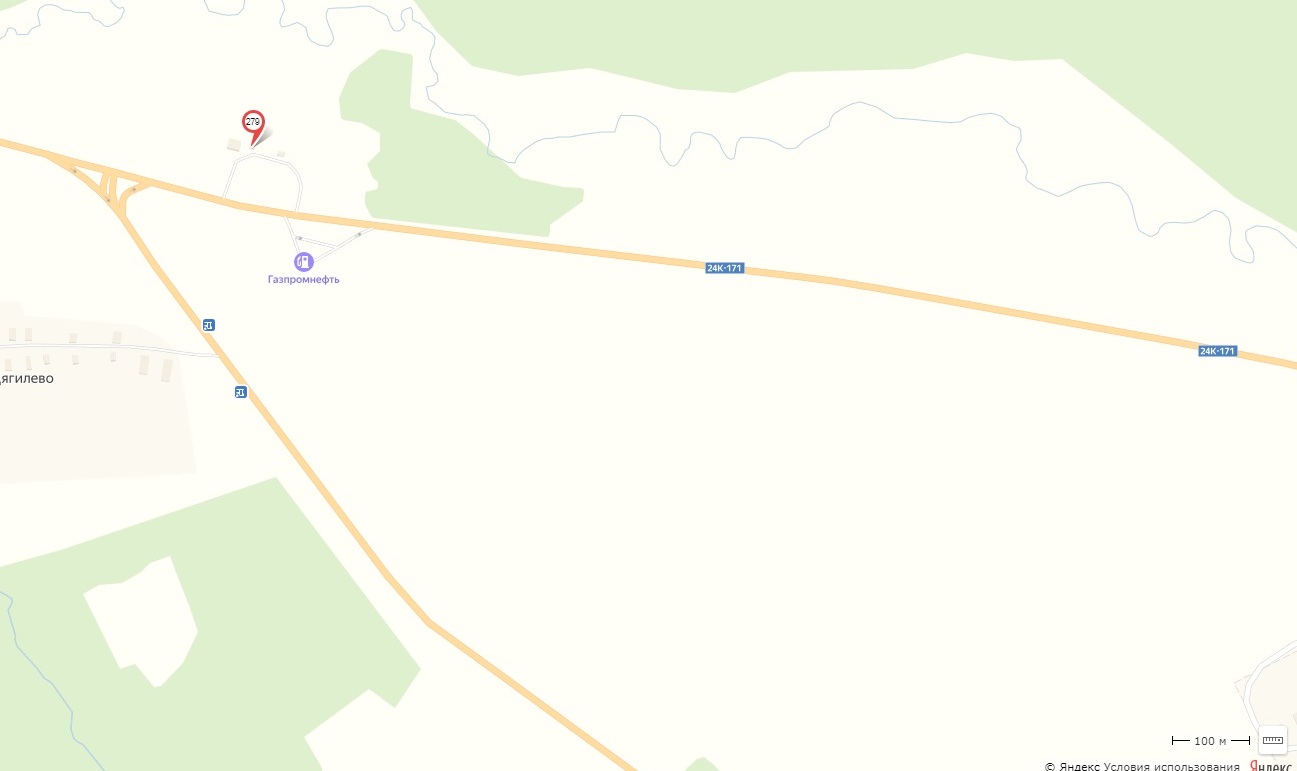 Фрагмент 34п. Палех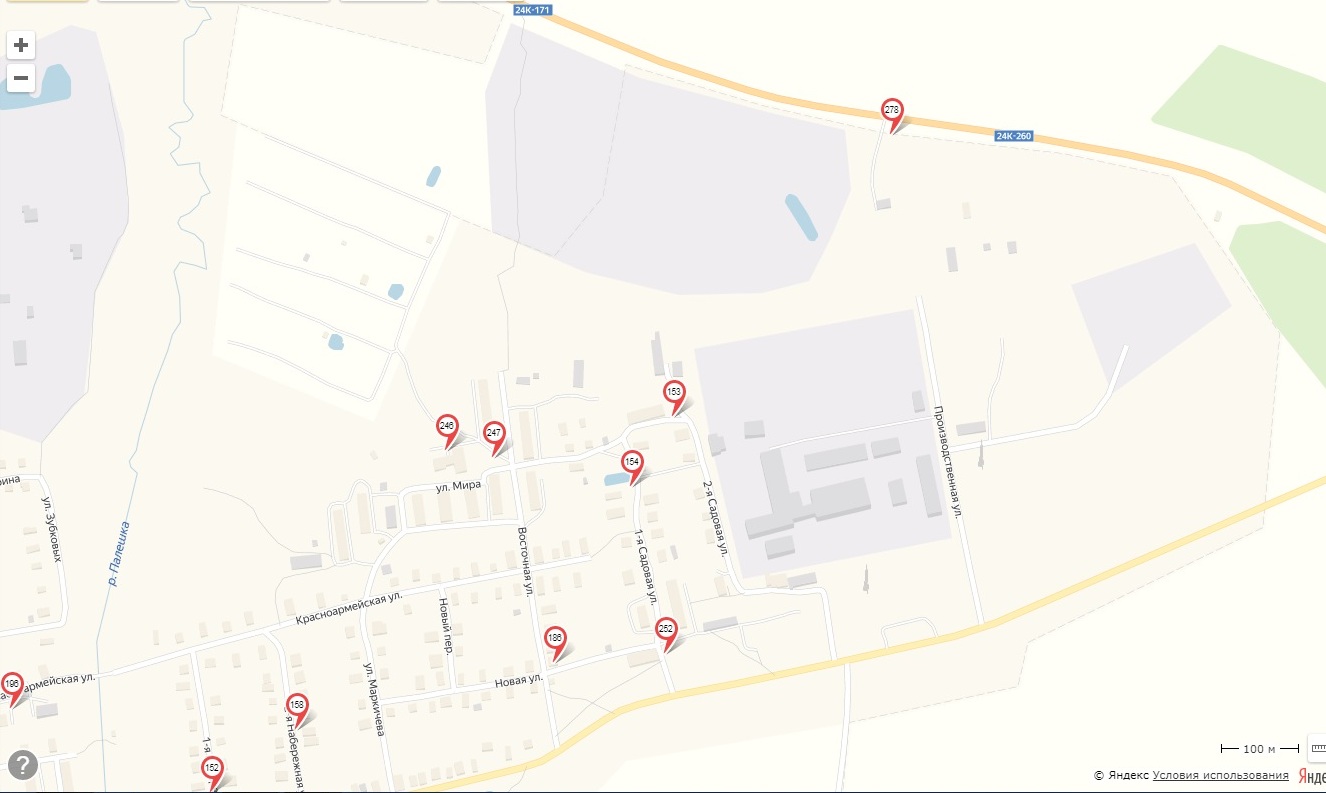 Фрагмент 35д. Ковшово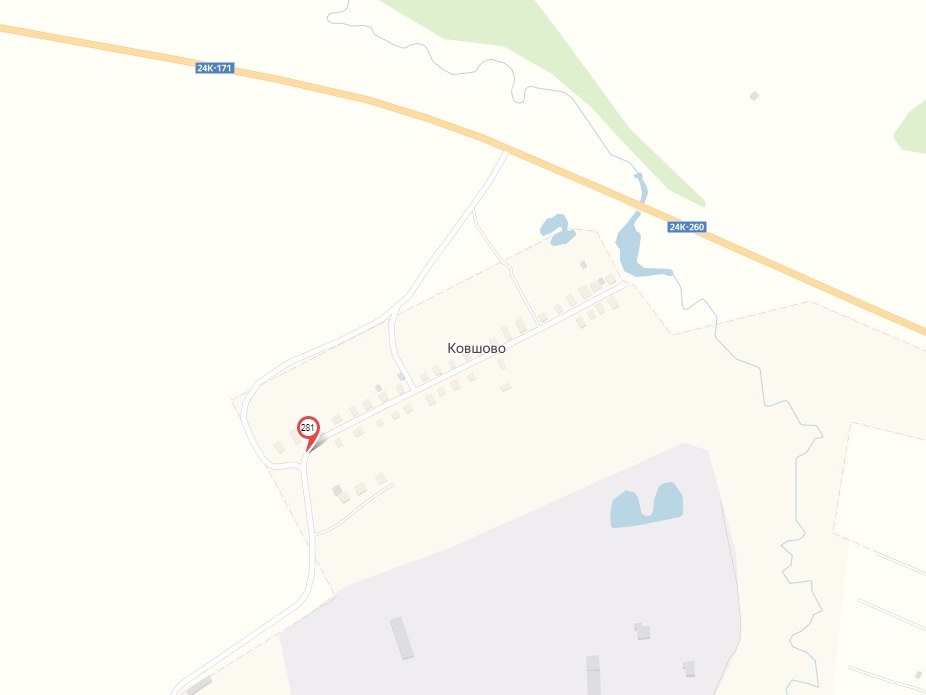 Фрагмент 36д. Свергино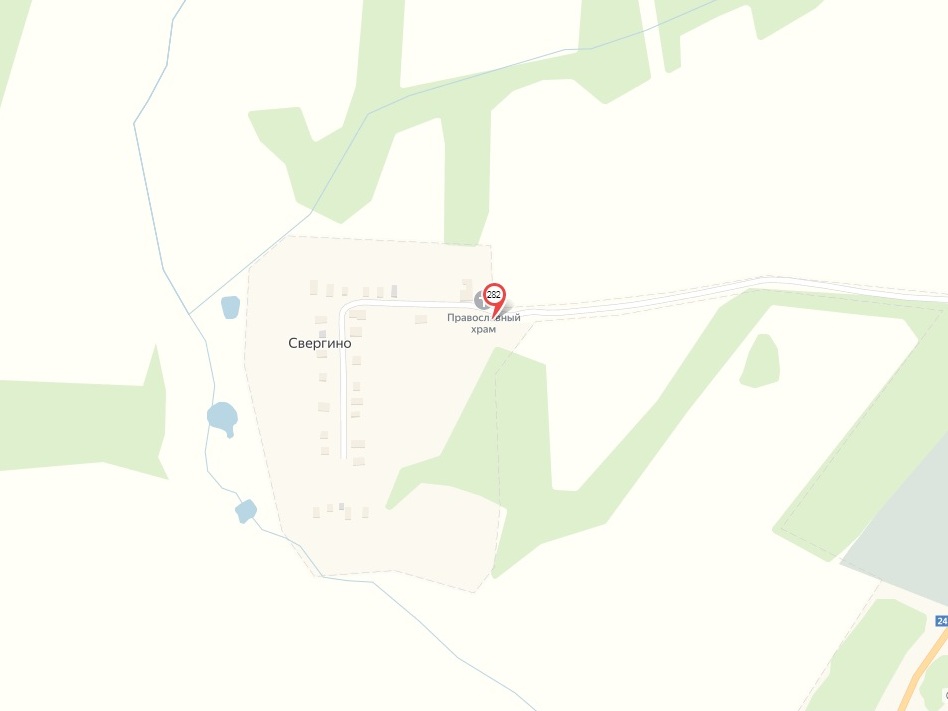 № п/пДанные о нахождении мест (площадок) накопления ТКО(сведения об адресе или географических координатах)Данные о технических характеристиках мест (площадок) накопления ТКО(сведения об используемом покрытии, площади, количестве размещенных и планируемых к размещению контейнеров и бункеров с указанием их объема)Данные о собственниках мест (площадок) накопления ТКО(для ЮЛ: полное наименование и ОГРН записи в ЕГРЮЛ, адрес;для ИП: Ф.И.О., ОГРН записи в ЕГРИП, адрес регистрации по месту жительства;для ФЛ: Ф.И.О., серия, номер и дата выдачи паспорта или иного документа, удостоверяющего личность, адрес регистрации по месту жительства, контактные данные)Данные об источниках образования твердых коммунальных отходов, которые складируются в местах (на площадках) накопления ТКО(сведения об одном или нескольких объектах капитального строительства, территории (части территории) поселения, при осуществлении деятельности на которых у физических и юридических лиц образуются ТКО, складируемые в соответствующих местах (на площадках) накопления ТКО)Пановское сельское поселениеПановское сельское поселениеПановское сельское поселениеПановское сельское поселениеПановское сельское поселение1д.Бокари, д. 20  открытая, грунт,1 шт. – 0,75 м3Администрация Палехского муниципального района,ОГРН 1023701830074,155620 Ивановская обл., пос. Палех ул.Ленина д.1Частные домовладения2д.Бокари, д. 40открытая, грунт,1 шт. – 0,75 м3Администрация Палехского муниципального района,ОГРН 1023701830074,155620 Ивановская обл., пос. Палех ул.Ленина д.1Частные домовладения3д.Паново ул. Мира, д.3открытая, грунт,2 шт. – 0,75 м3МКОУ Пановская средняя школа, ОГРН 1163702075151 155624 Ивановская обл., Палехский р-н д.Паново ул.Мира д.3МКОУ Пановская средняя школа4д.Паново ул. Мира, д.2 открытая, щебень, 5 шт. – 0,75 м3Администрация Палехского муниципального района,ОГРН 1023701830074,155620 Ивановская обл., пос. Палех ул.Ленина д.1Многоквартирные дома ул. Мира5д.Паново ул. Мира д.1открытая, грунт,1 шт. – 0,75 м3Пановский сельский клуб,ОГРН 1073706000246,155624 Ивановская обл., Палехский р-н д.Паново ул. Мира д.1Пановский сельский клуб6д.Паново ул. Мира д.7открытая, щебень,2 шт. – 0,75 м3Администрация Палехского муниципального района,ОГРН 1023701830074,155620 Ивановская обл., пос. Палех ул.Ленина д.1Многоквартирные дома ул. Мира7д.Паново ул.Центральная, д.1 открытая, грунт,1 шт. – 0,75 м3Администрация Палехского муниципального района,ОГРН 1023701830074,155620 Ивановская обл., пос. Палех ул.Ленина д.1Многоквартирные дома ул. Центральная8д.Паново ул.Центральная, д.3 открытая, грунт, 2 шт. – 0,75 м3Администрация Палехского муниципального района,ОГРН 1023701830074,155620 Ивановская обл., пос. Палех ул.Ленина д.1Многоквартирные дома ул. Центральная9д.Паново ул.Центральная, д.7 открытая, щебень,1 шт. – 0,75 м3ИП Боброва Татьяна ВладимировнаОГРН 315370200016778Домашний адрес: 155624 Ивановская обл., Палехский р-нд. Паново, ул. 2 –я Полевая, д.11, кв.2ИП Боброва Татьяна Владимировна10д. Паново, ул. Центральная, д.21 открытая, грунт,1 шт. – 0,75 м3Администрация Пановского сельского поселения,ОГРН 1153702030162,155624 Ивановская обл., Палехский р-н д. Паново ул. Центральная д.21Администрация Пановского сельского поселения11д. Паново,  ул.Центральная, д.30открытая, грунт,1 шт. – 0,75 м3Администрация Палехского муниципального района,ОГРН 1023701830074,155620 Ивановская обл., пос. Палех ул.Ленина д.1Административное здание12д. Паново ул.Центральная, д.35открытая, грунт,1 шт. – 0,75 м3Администрация Палехского муниципального района,ОГРН 1023701830074,155620 Ивановская обл., пос. Палех ул.Ленина д.1Частные домовладения13д. Паново ул. Новая, д.3  открытая, грунт,1 шт. – 0,75 м3Администрация Палехского муниципального района,ОГРН 1023701830074,155620 Ивановская обл., пос. Палех ул.Ленина д.1Частные домовладения14д.Паново ул. Новая, д.15 открытая, грунт,1 шт. – 0,75 м3Администрация Палехского муниципального района,ОГРН 1023701830074,155620 Ивановская обл., пос. Палех ул.Ленина д.1Частные домовладения15д.Паново ул. Молодежная, д.1 открытая, грунт,2 шт. – 0,75 м3Администрация Палехского муниципального района,ОГРН 1023701830074,155620 Ивановская обл., пос. Палех ул.Ленина д.1Частные домовладения16д.Паново ул. Молодежная, д.23 открытая, грунт,1 шт. – 0,75 м3Администрация Палехского муниципального района,ОГРН 1023701830074,155620 Ивановская обл., пос. Палех ул.Ленина д.1Частные домовладения17д.Паново   ул. 1-я Полевая  открытая, грунт,2 шт. – 0,75 м3Администрация Палехского муниципального района,ОГРН 1023701830074,155620 Ивановская обл., пос. Палех ул.Ленина д.1Частные домовладения18д.Паново  ул. 2-я Полевая открытая, грунт,3 шт. – 0,75 м3Администрация Палехского муниципального района,ОГРН 1023701830074,155620 Ивановская обл., пос. Палех ул.Ленина д.1Частные домовладения19д.Пеньки В 20 м по ул. Комсомольская  от дома №1 по направлению к ул. Мира     открытая, бетон,4 шт. – 0,75 м3Администрация Палехского муниципального района,ОГРН 1023701830074,155620 Ивановская обл., пос. Палех ул.Ленина д.1Многоквартирные дома и частные домовладения20д.Пеньки В 20 м по ул. Комсомольская  от дома№2 по направлению к ул. 40 лет Победы    открытая, бетон,3 шт. – 0,75 м3Администрация Палехского муниципального района,ОГРН 1023701830074,155620 Ивановская обл., пос. Палех ул.Ленина д.1Многоквартирные дома и частные домовладения21д.Пеньки  ул. 40 лет Победы, д.46Аоткрытая, бетон,1 шт. – 0,75 м3МКОУ Пеньковская основная школа, ОГРН 1023701831460 155624 Ивановская обл., Палехский р-н д.Пеньки ул.40 лет Победы д.46АМКОУ Пеньковская основная школа22д.Пеньки  ул. 40 лет Победы, д.47открытая, бетон,5 шт. – 0,75 м3Администрация Палехского муниципального района,ОГРН 1023701830074,155620 Ивановская обл., пос. Палех ул.Ленина д.1Многоквартирные дома23д.Пеньки  ул. 40 лет Победы, д.49открытая, бетон,1 шт. – 0,75 м3ИП Сапожникова Ирина ВалерьевнаОГРН 304372634100038,Домашний адрес: 155624 Ивановская обл., Палехский р-н д. Пеньки, ул. 40 лет Победы, д.4ИП Сапожникова Ирина Валерьевна24д.Пеньки  В 20 м по ул. 40 лет Победы от дома №51 по направлению на запад  открытая, бетон,3 шт. – 0,75 м3Администрация Палехского муниципального района,ОГРН 1023701830074,155620 Ивановская обл., пос. Палех ул.Ленина д.1Многоквартирные дома и частные домовладения25д.Пеньки   В 20 м по ул. 40 лет Победы от частного дома №33 открытая, бетон,1 шт. – 0,75 м3Администрация Палехского муниципального района,ОГРН 1023701830074,155620 Ивановская обл., пос. Палех ул.Ленина д.1Частные домовладения26д.Пеньки  ул. 40 лет Победы, д. №10 открытая, бетон,3 шт. – 0,75 м3Администрация Палехского муниципального района,ОГРН 1023701830074,155620 Ивановская обл., пос. Палех ул.Ленина д.1Частные домовладения27д.Пеньки ул. 40 лет Победы, д.№31-33   открытая, бетон,1 шт. – 0,75 м3Администрация Палехского муниципального района,ОГРН 1023701830074,155620 Ивановская обл., пос. Палех ул.Ленина д.1Частные домовладения28д.Пеньки, ул. Мира,д.8-12 открытая, бетон,2 шт. – 0,75 м3Администрация Палехского муниципального района,ОГРН 1023701830074,155620 Ивановская обл., пос. Палех ул.Ленина д.1Частные домовладения29д.Пеньки, ул.Школьная, д.2открытая, бетон,1 шт. – 0,75 м3Администрация Палехского муниципального района,ОГРН 1023701830074,155620 Ивановская обл., пос. Палех ул.Ленина д.1Частные домовладения30д.Колзаки у д.3открытая, грунт, 2 шт. – 0,75 м3Администрация Палехского муниципального района,ОГРН 1023701830074,155620 Ивановская обл., пос. Палех ул.Ленина д.1Частные домовладения31с. Соймицы,ул. Ветеранов, у кладбищаоткрытая, грунт, 2 шт. -  0,75 м3.Администрация Палехского муниципального района,ОГРН 1023701830074,155620 Ивановская обл., пос. Палех ул.Ленина д.1Частные домовладения32с. Соймицы ул. Ветеранов у д.24-26открытая, грунт, 2 шт. -  0,75 м3Администрация Палехского муниципального района,ОГРН 1023701830074,155620 Ивановская обл., пос. Палех ул.Ленина д.1Частные домовладения33с. Соймицы ул. Молодежная у д.5открытая, грунт, 2 шт. -  0,75 м3Администрация Палехского муниципального района,ОГРН 1023701830074,155620 Ивановская обл., пос. Палех ул.Ленина д.1Частные домовладения34с. Сакулино у д.18открытая, грунт, 2 шт. -  0,75 м3Администрация Палехского муниципального района,ОГРН 1023701830074,155620 Ивановская обл., пос. Палех ул.Ленина д.1Частные домовладения, Почта, ИП Макарова, Мед.пункт, Дом культуры35с. Сакулино у д.29открытая, грунт, 2 шт. -  0,75 м3Администрация Палехского муниципального района,ОГРН 1023701830074,155620 Ивановская обл., пос. Палех ул.Ленина д.1Частные домовладения, ИП Ларин36с. Сакулино м-н центральная усадьба у д.2открытая, грунт, 2 шт. -  0,75 м3Администрация Палехского муниципального района,ОГРН 1023701830074,155620 Ивановская обл., пос. Палех ул.Ленина д.1Частные домовладения37с. Сакулино м-н центральная усадьба у д.38открытая, грунт, 2 шт. -  0,75 м3Администрация Палехского муниципального района,ОГРН 1023701830074,155620 Ивановская обл., пос. Палех ул.Ленина д.1Частные домовладения38д. Хотеново, у д.15-17открытая, грунт, 2 шт. -  0,75 м3Администрация Палехского муниципального района,ОГРН 1023701830074,155620 Ивановская обл., пос. Палех ул.Ленина д.1Частные домовладения39д.Жуково, у д.1открытая, грунт, 2 шт. -  0,75 м3Администрация Палехского муниципального района,ОГРН 1023701830074,155620 Ивановская обл., пос. Палех ул.Ленина д.1Частные домовладенияРаменское сельское поселениеРаменское сельское поселениеРаменское сельское поселениеРаменское сельское поселениеРаменское сельское поселение40с.Дорки Большие, напротив д.32   открытая, бетон, 2 шт. – 0,75 м3Администрация Палехского муниципального района,ОГРН 1023701830074,155620 Ивановская обл., пос. Палех ул.Ленина д.1Частные домовладения41с. Дорки Малые, слева от д.3    открытая, бетон, 1 шт. – 0,75 м3Администрация Палехского муниципального района,ОГРН 1023701830074,155620 Ивановская обл., пос. Палех ул.Ленина д.1Частные домовладения42с.Дорки Малые,слева от д.41            .открытая, бетон, 1 шт. – 0,75 м3Администрация Палехского муниципального района,ОГРН 1023701830074,155620 Ивановская обл., пос. Палех ул.Ленина д.1Частные домовладения43с.Красное, ул.Речная, напротив д.9    открытая, бетон, 1 шт. – 0,75 м3Администрация Палехского муниципального района,ОГРН 1023701830074,155620 Ивановская обл., пос. Палех ул.Ленина д.1Частные домовладения44с.Красное, ул.Речная, напротив д.18    открытая, бетон, 1 шт. – 0,75 м3Администрация Палехского муниципального района,ОГРН 1023701830074,155620 Ивановская обл., пос. Палех ул.Ленина д.1Частные домовладения45с. Красное,ул. Центральная,напротив д.10  открытая, бетон,1 шт. – 0,75 м3Администрация Палехского муниципального района,ОГРН 1023701830074,155620 Ивановская обл., пос. Палех ул.Ленина д.1Частные домовладения46д. Клетино,ул. Центральная,напротив д.20         открытая, бетон,1 шт. – 0,75 м3Администрация Палехского муниципального района,ОГРН 1023701830074,155620 Ивановская обл., пос. Палех ул.Ленина д.1Частные домовладения47д. Клетино,ул. Центральная, напротив д.25открытая, бетон,2 шт. – 0,75 м3Администрация Палехского муниципального района,ОГРН 1023701830074,155620 Ивановская обл., пос. Палех ул.Ленина д.1Частные домовладения48д. Клетино,    ул.Центральная,рядом с д.47открытая, бетон,1 шт. – 0,75 м3Администрация Палехского муниципального района,ОГРН 1023701830074,155620 Ивановская обл., пос. Палех ул.Ленина д.1Частные домовладения49д. Клетино,ул. 1-я Молодежная, напротив д.1открытая, бетон,1 шт. – 0,75 м3Администрация Палехского муниципального района,ОГРН 1023701830074,155620 Ивановская обл., пос. Палех ул.Ленина д.1Частные домовладения50д. Клетиноул. 2-я Молодежная, напротив д.2открытая, бетон,2 шт. – 0,75 м3Администрация Палехского муниципального района,ОГРН 1023701830074,155620 Ивановская обл., пос. Палех ул.Ленина д.1Частные домовладения51д. Кузнечиха,напротив д.27открытая, бетон,2 шт. – 0,75 м3Администрация Палехского муниципального района,ОГРН 1023701830074,155620 Ивановская обл., пос. Палех ул.Ленина д.1Частные домовладения52д. Кузнечиха,напротив д.32открытая, бетон,1 шт. – 0,75 м3Администрация Палехского муниципального района,ОГРН 1023701830074,155620 Ивановская обл., пос. Палех ул.Ленина д.1Частные домовладения53д. Костюхино,напротив д.22открытая, бетон,1 шт. – 0,75 м3Администрация Палехского муниципального района,ОГРН 1023701830074,155620 Ивановская обл., пос. Палех ул.Ленина д.1Частные домовладения54д. Лужки,ул.Дорожная, рядом с д.1открытая, бетон,1 шт. – 0,75 м3Администрация Палехского муниципального района,ОГРН 1023701830074,155620 Ивановская обл., пос. Палех ул. Ленина д.1Частные домовладения55д. Лужки,ул. Дорожная,справа от д.34открытая, бетон,1 шт. – 0,75 м3Администрация Палехского муниципального района,ОГРН 1023701830074,155620 Ивановская обл., пос. Палех ул. Ленина д.1Частные домовладения56д. Лужкиул. Молодежная,возле д.11открытая, бетон,1 шт. – 0,75 м3Администрация Палехского муниципального района,ОГРН 1023701830074,155620 Ивановская обл., пос. Палех ул.Ленина д.1Частные домовладения57д. Лужки,ул. Молодежная,между д.29 и д.31.открытая, бетон,1 шт. – 0,75 м3Администрация Палехского муниципального района,ОГРН 1023701830074,155620 Ивановская обл., пос. Палех ул.Ленина д.1Частные домовладения58д. Лужкиул. Молодежная,возле д.45открытая, бетон,1 шт. – 0,75 м3Администрация Палехского муниципального района,ОГРН 1023701830074,155620 Ивановская обл., пос. Палех ул.Ленина д.1Частные домовладения59д. Лужки,ул. Полевая,между д.2 д.4открытая, бетон,1 шт. – 0,75 м3Администрация Палехского муниципального района,ОГРН 1023701830074,155620 Ивановская обл., пос. Палех ул.Ленина д.1Частные домовладения60д. Лужкиул. Центральная,напротив д.8.открытая, бетон,1 шт. – 0,75 м3Администрация Палехского муниципального района,ОГРН 1023701830074,155620 Ивановская обл., пос. Палех ул.Ленина д.1Частные домовладения61д. Лужкиул. Центральная, д.17.открытая, бетон,1 шт. – 0,75 м3Администрация Палехского муниципального района,ОГРН 1023701830074,155620 Ивановская обл., пос. Палех ул.Ленина д.1Частные домовладения62д. Мухиноул. Северная,напротив д.1открытая, бетон,1 шт. – 0,75 м3Администрация Палехского муниципального района,ОГРН 1023701830074,155620 Ивановская обл., пос. Палех ул.Ленина д.1Частные домовладения63д. Мухиноул. Северная,около  д.26открытая, бетон,1 шт. – 0,75 м3Администрация Палехского муниципального района,ОГРН 1023701830074,155620 Ивановская обл., пос. Палех ул.Ленина д.1Частные домовладения64д. Мухиноул. Северная,  д.29Аоткрытая, бетон,2 шт. – 0,75 м3Администрация Палехского муниципального района,ОГРН 1023701830074,155620 Ивановская обл., пос. Палех ул.Ленина д.1Многоквартирные дома65д. Мухиноул. Южная, д.35открытая, бетон,1 шт. – 0,75 м3Администрация Палехского муниципального района,ОГРН 1023701830074,155620 Ивановская обл., пос. Палех ул.Ленина д.1Частные домовладения66д. Новая,около д.2открытая, бетон,2 шт. – 0,75 м3Администрация Палехского муниципального района,ОГРН 1023701830074,155620 Ивановская обл., пос. Палех ул.Ленина д.1Частные домовладения67д. Овсяницынапротив д.15открытая, бетон,1 шт. – 0,75 м3Администрация Палехского муниципального района,ОГРН 1023701830074,155620 Ивановская обл., пос. Палех ул.Ленина д.1Частные домовладения68д. Пахотино,напротив д.22открытая, бетон,1 шт. – 0,75 м3Администрация Палехского муниципального района,ОГРН 1023701830074,155620 Ивановская обл., пос. Палех ул.Ленина д.1Частные домовладения69д. Понькиномежду д.20 и д.22открытая, бетон,1 шт. – 0,75 м3Администрация Палехского муниципального района,ОГРН 1023701830074,155620 Ивановская обл., пос. Палех ул.Ленина д.1Частные домовладения70с. Подолино, д.1Аоткрытая, бетон,1 шт. – 0,75 м3Администрация Палехского муниципального района,ОГРН 1023701830074,155620 Ивановская обл., пос. Палех ул.Ленина д.1Частные домовладения71с. Подолино,напротив д.12открытая, бетон,1 шт. – 0,75 м3Администрация Палехского муниципального района,ОГРН 1023701830074,155620 Ивановская обл., пос. Палех ул.Ленина д.1Частные домовладения72с. Подолино,около д.20открытая, бетон,1 шт. – 0,75 м3Администрация Палехского муниципального района,ОГРН 1023701830074,155620 Ивановская обл., пос. Палех ул.Ленина д.1Частные домовладения73с. Подолинооколо д.29открытая, бетон,1 шт. – 0,75 м3Администрация Палехского муниципального района,ОГРН 1023701830074,155620 Ивановская обл., пос. Палех ул.Ленина д.1Частные домовладения74с. Подолино,напротив д.61открытая, бетон,1 шт. – 0,75 м3Администрация Палехского муниципального района,ОГРН 1023701830074,155620 Ивановская обл., пос. Палех ул.Ленина д.1Частные домовладения75с. Подолино,около д.53открытая, бетон,1 шт. – 0,75 м3Администрация Палехского муниципального района,ОГРН 1023701830074,155620 Ивановская обл., пос. Палех ул.Ленина д.1Частные домовладения76с. Подолино,около д.40открытая, бетон,1 шт. – 0,75 м3Администрация Палехского муниципального района,ОГРН 1023701830074,155620 Ивановская обл., пос. Палех ул.Ленина д.1Частные домовладения77д. Рудильницы,перед д.4открытая, бетон,1 шт. – 0,75 м3Администрация Палехского муниципального района,ОГРН 1023701830074,155620 Ивановская обл., пос. Палех ул.Ленина д.1Частные домовладения78д. Раменье,напротив д.34открытая, бетон,1 шт. – 0,75 м3Администрация Палехского муниципального района,ОГРН 1023701830074,155620 Ивановская обл., пос. Палех ул.Ленина д.1Частные домовладения79д. Раменье,возле д.11открытая, бетон,1 шт. – 0,75 м3Администрация Палехского муниципального района,ОГРН 1023701830074,155620 Ивановская обл., пос. Палех ул.Ленина д.1Частные домовладения80с. Тименка,около д.1открытая, бетон,1 шт. – 0,75 м3Администрация Палехского муниципального района,ОГРН 1023701830074,155620 Ивановская обл., пос. Палех ул.Ленина д.1Частные домовладения81с. Тименка,напротив д.20открытая, бетон,1 шт. – 0,75 м3Администрация Палехского муниципального района,ОГРН 1023701830074,155620 Ивановская обл., пос. Палех ул.Ленина д.1Частные домовладения82с.Тименка,напротив д.61открытая, бетон,1 шт. – 0,75 м3Администрация Палехского муниципального района,ОГРН 1023701830074,155620 Ивановская обл., пос. Палех ул.Ленина д.1Частные домовладения83с.Тименка,около д.73открытая, бетон,1 шт. – 0,75 м3Администрация Палехского муниципального района,ОГРН 1023701830074,155620 Ивановская обл., пос. Палех ул.Ленина д.1Частные домовладения84с.Тименка,напротив здания клуба д.86открытая, бетон,2 шт. – 0,75 м3Администрация Палехского муниципального района,ОГРН 1023701830074,155620 Ивановская обл., пос. Палех ул.Ленина д.1Частные домовладения85с.Тименканапротив  д.57открытая, бетон,1 шт. – 0,75 м3Администрация Палехского муниципального района,ОГРН 1023701830074,155620 Ивановская обл., пос. Палех ул.Ленина д.1Частные домовладения86д.Хрулево,около д.2открытая, бетон,1 шт. – 0,75 м3Администрация Палехского муниципального района,ОГРН 1023701830074,155620 Ивановская обл., пос. Палех ул.Ленина д.1Частные домовладения87д. Овсяницы, д. 15открытая, бетон,1 шт. – 0,75 м3Администрация Палехского муниципального района,ОГРН 1023701830074,155620 Ивановская обл., пос. Палех ул.Ленина д.1Частные домовладенияМайдаковское сельское поселениеМайдаковское сельское поселениеМайдаковское сельское поселениеМайдаковское сельское поселениеМайдаковское сельское поселение88д.Зубиха,ул. Центральная,около д.26открытая, грунт, 1 шт. – 0,75 м3Администрация Палехского муниципального района,ОГРН 1023701830074,155620 Ивановская обл., пос. Палех ул.Ленина д.1Частные домовладения89д.Зубиха,ул. Центральная,около д.12открытая, грунт, 1 шт. – 0,75 м3Администрация Палехского муниципального района,ОГРН 1023701830074,155620 Ивановская обл., пос. Палех ул.Ленина д.1Частные домовладения90д.Конопляново,ул. Полевая, около д.23открытая, грунт, 1 шт. – 0,75 м3Администрация Палехского муниципального района,ОГРН 1023701830074,155620 Ивановская обл., пос. Палех ул.Ленина д.1Частные домовладения91д.Конопляново,ул. Полевая, около д.69.открытая, грунт, 1 шт. – 0,75 м3Администрация Палехского муниципального района,ОГРН 1023701830074,155620 Ивановская обл., пос. Палех ул.Ленина д.1Частные домовладения92д.Конопляново,ул.Завражная, около д.13открытая, грунт, 1 шт. – 0,75 м3Администрация Палехского муниципального района,ОГРН 1023701830074,155620 Ивановская обл., пос. Палех ул.Ленина д.1Частные домовладения93д.Теплово,ул.Зелёная, около д.1открытая, грунт, 1 шт. – 0,75 м3Администрация Палехского муниципального района,ОГРН 1023701830074,155620 Ивановская обл., пос. Палех ул.Ленина д.1Частные домовладения94д. Теплово, примерно в 300м на юго-запад от д.9 по ул.Зелёнаяоткрытая, грунт, 1 шт. – 0,75 м3ИП Рябинин Александр Владимирович, ОГРН 313370602800018, 155623 Ивановская область, Палехский р-н, с.Майдаково ул.Центральная д.62ИП Рябинин Александр Владимирович95д.Теплово,ул.Зелёная, около д. 17открытая, грунт, 1 шт. – 0,75 м3Администрация Палехского муниципального района,ОГРН 1023701830074,155620 Ивановская обл., пос. Палех ул.Ленина д.1Частные домовладения96д.Теплово,ул.Зелёная, около д.31открытая, грунт, 1 шт. – 0,75 м3Администрация Палехского муниципального района,ОГРН 1023701830074,155620 Ивановская обл., пос. Палех ул.Ленина д.1Частные домовладения97д.Теплово,ул.Зелёная, около д.56открытая, грунт, 1 шт. – 0,75 м3Администрация Палехского муниципального района,ОГРН 1023701830074,155620 Ивановская обл., пос. Палех ул.Ленина д.1Частные домовладения98д.Теплово,ул.Мира, около д.12открытая, грунт, 1 шт. – 0,75 м3Администрация Палехского муниципального района,ОГРН 1023701830074,155620 Ивановская обл., пос. Палех ул.Ленина д.1Частные домовладения99д.Теплово,ул.Н. Кравца, около д.12открытая, грунт, 1 шт. – 0,75 м3Администрация Палехского муниципального района,ОГРН 1023701830074,155620 Ивановская обл., пос. Палех ул.Ленина д.1Частные домовладения100д.Теплово,ул. Н.Кравца, около д.29открытая, грунт, 1 шт. – 0,75 м3Администрация Палехского муниципального района,ОГРН 1023701830074,155620 Ивановская обл., пос. Палех ул.Ленина д.1Частные домовладения101д.Теплово,ул. Н.Кравца, около д.48открытая, грунт, 1 шт. – 0,75 м3Администрация Палехского муниципального района,ОГРН 1023701830074,155620 Ивановская обл., пос. Палех ул.Ленина д.1Частные домовладения102д.Теплово,ул. Н.Кравца, около д.66открытая, грунт, 1 шт. – 0,75 м3Администрация Палехского муниципального района,ОГРН 1023701830074,155620 Ивановская обл., пос. Палех ул.Ленина д.1Частные домовладения103д.Щавьево,около д.10открытая, грунт, 1 шт. – 0,75 м3Администрация Палехского муниципального района,ОГРН 1023701830074,155620 Ивановская обл., пос. Палех ул.Ленина д.1Частные домовладения104с.Крутцы,ул.Северная, около д.2открытая, грунт, 1 шт. – 0,75 м3Администрация Палехского муниципального района,ОГРН 1023701830074,155620 Ивановская обл., пос. Палех ул.Ленина д.1Частные домовладения105с.Крутцы,ул.Северная, около д.26открытая, грунт, 2 шт. – 0,75 м3Администрация Палехского муниципального района,ОГРН 1023701830074,155620 Ивановская обл., пос. Палех ул.Ленина д.1Частные домовладения106с.Крутцы,ул.Школьная, около д.13открытая, грунт, 1 шт. – 0,75 м3Администрация Палехского муниципального района,ОГРН 1023701830074,155620 Ивановская обл., пос. Палех ул.Ленина д.1Частные домовладения107с.Крутцы,ул.Школьная, около д.26открытая, грунт, 1 шт. – 0,75 м3Администрация Палехского муниципального района,ОГРН 1023701830074,155620 Ивановская обл., пос. Палех ул.Ленина д.1бытовые отходы108с.Крутцы,ул.Школьная, около д.58открытая, грунт, 1 шт. – 0,75 м3Администрация Палехского муниципального района,ОГРН 1023701830074,155620 Ивановская обл., пос. Палех ул.Ленина д.1Частные домовладения109с.Крутцы,ул.Школьная, около д.90открытая, грунт, 1 шт. – 0,75 м3Администрация Палехского муниципального района,ОГРН 1023701830074,155620 Ивановская обл., пос. Палех ул.Ленина д.1Частные домовладения110с.Майдаково,ул.Бульварная около д.5открытая, грунт, 1 шт. – 0,75 м3Администрация Палехского муниципального района,ОГРН 1023701830074,155620 Ивановская обл., пос. Палех ул.Ленина д.1Частные домовладения111с.Майдаково,м-н Дружба, около д.4открытая, бетон, 6 шт. – 0,75 м3Администрация Палехского муниципального района,ОГРН 1023701830074,155620 Ивановская обл., пос. Палех ул.Ленина д.1Многоквартирные дома112с.Майдаково,ул.Заводская, д. 13открытая, грунт, 1 шт. – 0,75 м3ИП Титова Елена Витальевна, ОГРН 317370200048363,155623 Ивановская область, Палехский р-н, с.Майдаково ул. Зеленая д.62ИП Титова Елена Витальевна113с.Майдаково,ул.Заводская, около д. 15аоткрытая, грунт, 1 шт. – 0,75 м3Администрация Палехского муниципального района,ОГРН 1023701830074,155620 Ивановская обл., пос. Палех ул.Ленина д.1Частные домовладения114с.Майдаково,ул.Заводская, д. 15аоткрытая, грунт, 1 шт. – 0,75 м3ИП Удалова Татьяна Михайловна, ОГРН 315370600002532,155623 Ивановская область, Палехский р-н, м-н Дружба д.4 кв.10ИП Удалова Татьяна Михайловна115с.Майдаково,ул.Заводская, д. 26открытая, грунт, 1 шт. – 0,75 м3МКОУ Майдаковская средняя школа,  ОГРН 1023701829260155623 Ивановская область, Палехский р-н, с.Майдаково ул.Заводская д.31МКОУ Майдаковская средняя школа116с.Майдаково,ул.Заводская, около д. 33открытая, бетон, 11 шт. – 0,75 м3Администрация Палехского муниципального района,ОГРН 1023701830074,155620 Ивановская обл., пос. Палех ул.Ленина д.1Многоквартирные дома117с.Майдаково,ул. Зеленая, около д.8открытая, грунт, 1 шт. – 0,75 м3Администрация Палехского муниципального района,ОГРН 1023701830074,155620 Ивановская обл., пос. Палех ул.Ленина д.1Частные домовладения118с.Майдаково,ул.Зеленая, около д.21открытая, грунт, 1 шт. – 0,75 м3Администрация Палехского муниципального района,ОГРН 1023701830074,155620 Ивановская обл., пос. Палех ул.Ленина д.1Частные домовладения119с.Майдаково,ул. Комсомольская, около д.7открытая, грунт, 1 шт. – 0,75 м3Администрация Палехского муниципального района,ОГРН 1023701830074,155620 Ивановская обл., пос. Палех ул.Ленина д.1Частные домовладения120с.Майдаково,ул.Комсомольская,около д.17открытая, грунт, 1 шт. – 0,75 м3Администрация Палехского муниципального района,ОГРН 1023701830074,155620 Ивановская обл., пос. Палех ул.Ленина д.1Частные домовладения121с.Майдаково,ул.Комсомольская,около д.27открытая, грунт, 1 шт. – 0,75 м3Администрация Палехского муниципального района,ОГРН 1023701830074,155620 Ивановская обл., пос. Палех ул.Ленина д.1Частные домовладения122с.Майдаково,ул.Комсомольская,около д.39открытая, грунт, 1 шт. – 0,75 м3Администрация Палехского муниципального района,ОГРН 1023701830074,155620 Ивановская обл., пос. Палех ул.Ленина д.1Частные домовладения123с.Майдаково,ул.Мира, около д.12открытая, грунт, 1 шт. – 0,75 м3Администрация Палехского муниципального района,ОГРН 1023701830074,155620 Ивановская обл., пос. Палех ул.Ленина д.1Частные домовладения124с.Майдаково,ул.Мира, около д.24открытая, грунт, 1 шт. – 0,75 м3Администрация Палехского муниципального района,ОГРН 1023701830074,155620 Ивановская обл., пос. Палех ул.Ленина д.1Частные домовладения125с.Майдаково,ул.Мира, около д.32открытая, грунт, 1 шт. – 0,75 м3Администрация Палехского муниципального района,ОГРН 1023701830074,155620 Ивановская обл., пос. Палех ул.Ленина д.1Частные домовладения126с.Майдаково,ул.Мира, около д.52открытая, грунт, 1 шт. – 0,75 м3Администрация Палехского муниципального района,ОГРН 1023701830074,155620 Ивановская обл., пос. Палех ул.Ленина д.1Частные домовладения127с.Майдаково,ул.Почтовая, около д.7аоткрытая, грунт, 1 шт. – 0,75 м3Администрация Палехского муниципального района,ОГРН 1023701830074,155620 Ивановская обл., пос. Палех ул.Ленина д.1Частные домовладения128с.Майдаково,ул.Почтовая, около д.17открытая, грунт, 1 шт. – 0,75 м3Администрация Палехского муниципального района,ОГРН 1023701830074,155620 Ивановская обл., пос. Палех ул.Ленина д.1Частные домовладения129с.Майдаково,ул.Почтовая около, д.33открытая, грунт, 1 шт. – 0,75 м3Администрация Палехского муниципального района,ОГРН 1023701830074,155620 Ивановская обл., пос. Палех ул.Ленина д.1Частные домовладения130с.Майдаково,ул.Почтовая, около д.54открытая, грунт, 1 шт. – 0,75 м3Администрация Палехского муниципального района,ОГРН 1023701830074,155620 Ивановская обл., пос. Палех ул.Ленина д.1Частные домовладения131с.Майдаково,ул.Северная, около д.12аоткрытая, бетон, 2 шт. – 0,75 м3Администрация Палехского муниципального района,ОГРН 1023701830074,155620 Ивановская обл., пос. Палех ул.Ленина д.1Многоквартирные домовладения, Частные домовладения132с.Майдаково,ул.Северная, около д.26открытая, грунт, 1 шт. – 0,75 м3Администрация Палехского муниципального района,ОГРН 1023701830074,155620 Ивановская обл., пос. Палех ул.Ленина д.1Частные домовладения133с.Майдаково,ул.Северная, около д.20открытая, бетон, 2 шт. – 0,75 м3Администрация Палехского муниципального района,ОГРН 1023701830074,155620 Ивановская обл., пос. Палех ул.Ленина д.1Частные домовладения134с.Майдаково,ул.Северная, д.21открытая, грунт, 1 шт. – 0,75 м3МКУ Майдаковский сельский клуб, ОГРН 1073706000125,155623 Ивановская область, Палехский р-н, с.Майдаково ул.Северная д.21МКУ Майдаковский сельский клуб135с.Майдаково,ул.Советская, около д.24аоткрытая, бетон, 1 шт. – 0,75 м3Администрация Палехского муниципального района,ОГРН 1023701830074,155620 Ивановская обл., пос. Палех ул.Ленина д.1Частные домовладения136с.Майдаково,ул.Советская, около д.40открытая, грунт, 1 шт. – 0,75 м3Администрация Палехского муниципального района,ОГРН 1023701830074,155620 Ивановская обл., пос. Палех ул.Ленина д.1Частные домовладения137с.Майдаково,ул.Советская, около д.66открытая, грунт, 1 шт. – 0,75 м3Администрация Палехского муниципального района,ОГРН 1023701830074,155620 Ивановская обл., пос. Палех ул.Ленина д.1Частные домовладения138с.Майдаково,ул.Советская, около д.101открытая, грунт, 1 шт. – 0,75 м3Администрация Палехского муниципального района,ОГРН 1023701830074,155620 Ивановская обл., пос. Палех ул.Ленина д.1Частные домовладения139с.Майдаково,ул.Центральная, около д.13открытая, грунт, 1 шт. – 0,75 м3Администрация Палехского муниципального района,ОГРН 1023701830074,155620 Ивановская обл., пос. Палех ул.Ленина д.1Частные домовладения140с.Майдаково,ул.Центральная, д.15открытая, грунт, 1 шт. – 0,75 м3ООО «Пирс»,ОГРН 1023701830921,155623 Ивановская область, Палехский р-н, с.Майдаково ул. Центральная д.32аООО «Пирс»141с.Майдаково,ул.Центральная, д.28открытая, грунт, 1 шт. – 0,75 м3Администрация Майдаковского сельского поселения Палехского муниципального района ОГРН 1103706000694155623 Ивановская область Палехский р-н с.Майдаково ул.Центральная д.28Администрация Майдаковского сельского поселения Палехского муниципального района 142с.Майдаково,ул.Центральная, д.32аоткрытая, грунт, 1 шт. – 0,75 м3ООО «Пирс»,ОГРН 1023701830921,155623 Ивановская область, Палехский р-н, с.Майдаково ул. Центральная д.32аООО «Пирс»143с.Майдаково,ул.Центральная, д.37открытая, грунт, 1 шт. – 0,75 м3ИП Смирнова Алена Александровна, ОГРН 317370200013307,155623 Ивановская область, Палехский р-н, с.Майдаково ул.Центральная д.62ИП Смирнова Алена Александровна144с.Майдаково,ул.Центральная, около д.50открытая, грунт, 1 шт. – 0,75 м3Администрация Палехского муниципального района,ОГРН 1023701830074,155620 Ивановская обл., пос. Палех ул.Ленина д.1Частные домовладения145с.Майдаково,ул.Центральная, около д.68открытая, грунт, 1 шт. – 0,75 м3Администрация Палехского муниципального района,ОГРН 1023701830074,155620 Ивановская обл., пос. Палех ул.Ленина д.1Частные домовладения146д. Еремкино, у д.13 открытая, грунт, 1 шт. – 0,75 м3Администрация Палехского муниципального района,ОГРН 1023701830074,155620 Ивановская обл., пос. Палех ул.Ленина д.1Частные домовладения147д. Еремкино, у д.46 открытая, грунт, 1 шт. – 0,75 м3Администрация Палехского муниципального района,ОГРН 1023701830074,155620 Ивановская обл., пос. Палех ул.Ленина д.1Частные домовладенияПалехское городское поселениеПалехское городское поселениеПалехское городское поселениеПалехское городское поселениеПалехское городское поселение148пгт. Палех, ул. 1-я Западная, д.10 открытая, грунт,1 шт. – 0,75 м3Администрация Палехского муниципального района,ОГРН 1023701830074,155620 Ивановская обл., пос. Палех ул.Ленина д.1Частные домовладения149пгт. Палех, ул. 1-я Западная, д.32-Аоткрытая, грунт,1 шт. – 0,75 м3Администрация Палехского муниципального района,ОГРН 1023701830074,155620 Ивановская обл., пос. Палех ул.Ленина д.1Частные домовладения150пгт. Палех, ул. 1-я Западная, д.56 открытая, грунт, 1 шт. – 0,75 м3Администрация Палехского муниципального района,ОГРН 1023701830074,155620 Ивановская обл., пос. Палех ул.Ленина д.1Частные домовладения151пгт. Палех, ул.1-я Молодежная, д.10-А открытая, грунт,1 шт. – 0,75 м3Администрация Палехского муниципального района,ОГРН 1023701830074,155620 Ивановская обл., пос. Палех ул.Ленина д.1Частные домовладения152пгт. Палех, ул. 1-я Набережная, д. 1-А открытая, асфальт,1 шт. – 0,75 м3Администрация Палехского муниципального района,ОГРН 1023701830074,155620 Ивановская обл., пос. Палех ул.Ленина д.1Частные домовладения153пгт. Палех,  ул. 1-я Садовая, д. 14 открытая, грунт, 1 шт. – 0,75 м3Администрация Палехского муниципального района,ОГРН 1023701830074,155620 Ивановская обл., пос. Палех ул.Ленина д.1Многоквартирные дома154пгт. Палех, ул. 1-я Садовая, д. 9 открытая, грунт,1 шт. – 0,75 м3Администрация Палехского муниципального района,ОГРН 1023701830074,155620 Ивановская обл., пос. Палех ул.Ленина д.1Частные домовладения155пгт. Палех, ул. 1-я Школьная, д.2 открытая, грунт,3 шт. – 0,75 м3Администрация Палехского муниципального района,ОГРН 1023701830074,155620 Ивановская обл., пос. Палех ул.Ленина д.1Частные домовладения156пгт. Палех, ул. 2-я Западная, д.48 открытая, грунт,1 шт. – 0,75 м3Администрация Палехского муниципального района,ОГРН 1023701830074,155620 Ивановская обл., пос. Палех ул.Ленина д.1Частные домовладения157пгт. Палех, ул. 2-я Молодежная, д.1 открытая, дерево,1 шт. – 0,75 м3Администрация Палехского муниципального района,ОГРН 1023701830074,155620 Ивановская обл., пос. Палех ул.Ленина д.1Частные домовладения158пгт. Палех,  ул. 2-я Набережная, д.2-А открытая, грунт,1 шт. – 0,75 м3Администрация Палехского муниципального района,ОГРН 1023701830074,155620 Ивановская обл., пос. Палех ул.Ленина д.1Частные домовладения159пгт. Палех, ул. 2-я Садовая, д.1 открытая, грунт,3 шт. – 0,75 м3ООО "Палехская мануфактура",ОГРН 1043700756252,155620 Ивановская обл., пос. Палех ул. 2-я Садовая, д.1 ООО "Палехская мануфактура"160пгт. Палех ул. 2-я Садовая, д.1 (2) открытая, грунт,3 шт. – 0,75 м3ООО "Ивановская лесопромышленная компания",ОГРН 1073702040961,155620 Ивановская обл., пос. Палех ул. 2-я Садовая, д.1ООО "Ивановская лесопромышленная компания"161пгт. Палех ул. 2-я Садовая, д.1-А открытая, грунт,1 шт. – 0,75 м3Администрация Палехского муниципального района,ОГРН 1023701830074,155620 Ивановская обл., пос. Палех ул.Ленина д.1ИП Влезько162пгт. Палех ул. 3-я Западная, д.36  открытая, дерево,1 шт. – 0,75 м3Администрация Палехского муниципального района,ОГРН 1023701830074,155620 Ивановская обл., пос. Палех ул.Ленина д.1Частные домовладения163пгт. Палех, ул. 3-я Западная, д.1-А открытая, грунт,1 шт. – 0,75 м3МУП "Палехский туристский центр",ОГРН 1073706001258,155620 Ивановская обл., пос. Палех ул. 3-я Западная, д.1-А МУП "Палехский туристский центр"164пгт. Палех, ул. 3-я Западная, д.20 открытая, дерево,1 шт. – 0,75 м3Администрация Палехского муниципального района,ОГРН 1023701830074,155620 Ивановская обл., пос. Палех ул.Ленина д.1Частные домовладения165пгт. Палех, ул. 3-я Западная, д.43 открытая, дерево,1 шт. – 0,75 м3Администрация Палехского муниципального района,ОГРН 1023701830074,155620 Ивановская обл., пос. Палех ул.Ленина д.1Частные домовладения166пгт. Палех, ул. 4-я Западная, д.1 открытая, дерево,1 шт. – 0,75 м3Администрация Палехского муниципального района,ОГРН 1023701830074,155620 Ивановская обл., пос. Палех ул.Ленина д.1Частные домовладения167пгт. Палех, ул. 4-я Западная, д.15 открытая, дерево,1 шт. – 0,75 м3Администрация Палехского муниципального района,ОГРН 1023701830074,155620 Ивановская обл., пос. Палех ул.Ленина д.1Частные домовладения168пгт. Палех, ул. 4-я Западная, д.35 открытая, дерево,1 шт. – 0,75 м3Администрация Палехского муниципального района,ОГРН 1023701830074,155620 Ивановская обл., пос. Палех ул.Ленина д.1Частные домовладения169пгт. Палех, пл. Базарная, д. 3открытая, грунт,2 шт. – 0,75 м3Администрация Палехского муниципального района,ОГРН 1023701830074,155620 Ивановская обл., пос. Палех ул.Ленина д.1Частные домовладения и юридическое лицо170пгт. Палех, пер. Базарный, д.8открытая, асфальт,1 шт. – 0,75 м3Администрация Палехского муниципального района,ОГРН 1023701830074,155620 Ивановская обл., пос. Палех ул.Ленина д.1Частные домовладения171пгт. Палех, ул. Баканова, д.1 закрытая, бетон,1 шт. – 0,75 м3Администрация Палехского муниципального района,ОГРН 1023701830074,155620 Ивановская обл., пос. Палех ул.Ленина д.1Многоквартирные дома ул. Баканова 172пгт. Палех, ул. Баканова, д.11открытая, тротуарная плитка,2 шт. – 0,75 м3Администрация Палехского муниципального района,ОГРН 1023701830074,155620 Ивановская обл., пос. Палех ул.Ленина д.1ИП Федоров, Влезько173пгт. Палех, ул. Баканова, д.13 открытая, дерево,1 шт. – 0,75 м3Администрация Палехского муниципального района,ОГРН 1023701830074,155620 Ивановская обл., пос. Палех ул.Ленина д.1Многоквартирные дома ул. Баканова174пгт. Палех, ул. Баканова, д.15открытая, плита, 1 шт. – 0,75 м3КМДОУ Детский сад №2,ОГРН 1023701829271,155620 Ивановская обл., пос. Палех ул. Баканова, д.15 КМДОУ Детский сад №2175пгт. Палех, ул. Баканова, д.16 открытая, асфальт, 2 шт. -  0,75 м3ОСП "Палехский почтамт",ОГРН 1023701830074,155620 Ивановская обл., пос. Палех ул.Ленина д.1ОСП "Палехский почтамт"176пгт. Палех, ул. Баканова, д.17открытая, дерево, 1 шт. -  0,75 м3.Администрация Палехского муниципального района,ОГРН 1023701830074,155620 Ивановская обл., пос. Палех ул.Ленина д.1Многоквартирные дома ул. Баканова177пгт. Палех, ул. Баканова, д.21 открытая, дерево, 1 шт. -  0,75 м3Администрация Палехского муниципального района,ОГРН 1023701830074,155620 Ивановская обл., пос. Палех ул.Ленина д.1Многоквартирные дома ул. Баканова178пгт. Палех, ул. Баканова, д.25 открытая, грунт, 3 шт. -  0,75 м3Администрация Палехского муниципального района,ОГРН 1023701830074,155620 Ивановская обл., пос. Палех ул.Ленина д.1Многоквартирные дома ул. Баканова179пгт. Палех  ул. Баканова, д.32 открытая, дерево, 2 шт. -  0,75 м3ОГКУ "Палехский межрайонный ЦЗН", ОГРН 1023701830624,БУ "Редакция газеты "ПРИЗЫВ", ОГРН 1023701831284,155620 Ивановская обл., пос. Палех ул. Баканова, д.32 ОГКУ "Палехский межрайонный ЦЗН"БУ "Редакция газеты "ПРИЗЫВ"180пгт. Палех, ул. Баканова, д.34 закрытая, металл, 1 шт. -  0,75 м3ООО "Современные строительные технологии,ОГРН 1183702011240,155620 Ивановская обл., пос. Палех ул. Баканова, д.34 ООО "Современные строительные технологии"181пгт. Палех  ул. Баканова, д.38 закрытая, дерево, 1 шт. -  0,75 м3Администрация Палехского муниципального района,ОГРН 1023701830074,155620 Ивановская обл., пос. Палех ул.Ленина д.1Межмуниципальный отдел МВД России "Южский"182пгт. Палех, ул. Баканова, д.46 открытая, дерево, 1 шт. -  0,75 м3ООО "Возрождение",ОГРН 1073706002920,155620 Ивановская обл., пос. Палех ул. Баканова, д.46 ООО "Возрождение"183пгт. Палех, ул. Баканова, д.50открытая, грунт, 1 шт. -  0,75 м3ГБУ Ивановской области "Государственный музей Палехского искусства",ОГРН 1023701830129,155620 Ивановская обл., пос. Палех ул. Баканова, д.46 ГБУ Ивановской области "Государственный музей Палехского искусства"184пгт. Палех, пер. Больничный, д.3 открытая, плита, 1 шт. -  0,75 м3Администрация Палехского муниципального района,ОГРН 1023701830074,155620 Ивановская обл., пос. Палех ул.Ленина д.1Многоквартирные дома пер. Больничный185пгт. Палех, ул. Вакурова, д. 16открытая,дерево, 1 шт. – 0,75 м3Администрация Палехского муниципального района,ОГРН 1023701830074,155620 Ивановская обл., пос. Палех ул.Ленина д.1Частные домовладения186пгт. Палех, ул. Восточная, д.7-А закрытая, грунт, 7 шт. – 0,75 м3ООО "Светлана",ОГРН 1063706011137,155620 Ивановская обл., пос. Палех ул. Восточная, д.7-А ООО "Светлана"187пгт. Палех, ул. Высоцкого, д.1 закрытая, грунт, 3 шт. – 0,75 м3Администрация Палехского муниципального района,ОГРН 1023701830074,155620 Ивановская обл., пос. Палех ул.Ленина д.1Многоквартирные дома188пгт. Палех, ул. Голикова, д.10 открытая, дерево, 1 шт. – 0,75 м3Администрация Палехского муниципального района,ОГРН 1023701830074,155620 Ивановская обл., пос. Палех ул.Ленина д.1Частные домовладения189пгт. Палех, ул. Голикова, д.36открытая, грунт,1 шт. – 0,75 м3 Администрация Палехского муниципального района,ОГРН 1023701830074,155620 Ивановская обл., пос. Палех ул.Ленина д.1Частные домовладения190пгт. Палех, ул. Горбатова, д.17открытая, асфальт,1 шт. – 0,75 м3Администрация Палехского муниципального района,ОГРН 1023701830074,155620 Ивановская обл., пос. Палех ул.Ленина д.1Частные домовладения191пгт. Палех,  ул. Горбатова, д.23 открытая, грунт,1 шт. – 0,75 м3Администрация Палехского муниципального района,ОГРН 1023701830074,155620 Ивановская обл., пос. Палех ул.Ленина д.1Частные домовладения192пгт. Палех, ул. Горбатова, д.24открытая, дерево,1 шт. – 0,75 м3Администрация Палехского муниципального района,ОГРН 1023701830074,155620 Ивановская обл., пос. Палех ул.Ленина д.1Частные домовладения193пгт. Палех, ул. Горбатова, д.2-А открытая, грунт,2 шт. – 0,75 м3Администрация Палехского муниципального района,ОГРН 1023701830074,155620 Ивановская обл., пос. Палех ул.Ленина д.1Частные домовладения194пгт. Палех, ул. Горбатова, д.41открытая, грунт,1 шт. – 0,75 м3Администрация Палехского муниципального района,ОГРН 1023701830074,155620 Ивановская обл., пос. Палех ул.Ленина д.1Частные домовладения195пгт. Палех, ул. Горбатова, д.5 открытая, дерево,1 шт. – 0,75 м3Администрация Палехского муниципального района,ОГРН 1023701830074,155620 Ивановская обл., пос. Палех ул.Ленина д.1Частные домовладения196пгт. Палех, ул. Демьяна Бедного, д. 10 открытая, грунт,1 шт. – 0,75 м3ООО "Бриз",ОГРН 1093706000926,155620 Ивановская обл., пос. Палех ул.Демьяна Бедного, д. 10ООО "Бриз"197пгт. Палех, ул. Демьяна Бедного, д. 2 закрытая, грунт,6 шт. – 0,75 м3Администрация Палехского муниципального района,ОГРН 1023701830074,155620 Ивановская обл., пос. Палех ул.Ленина д.1Частные домовладения198пгт. Палех, ул. Демьяна Бедного, д. 18 открытая, грунт,1 шт. – 0,75 м3Администрация Палехского муниципального района,ОГРН 1023701830074,155620 Ивановская обл., пос. Палех ул.Ленина д.1Частные домовладения199пгт. Палех, ул. Демьяна Бедного, д. 32 открытая, грунт,1 шт. – 0,75 м3Администрация Палехского муниципального района,ОГРН 1023701830074,155620 Ивановская обл., пос. Палех ул.Ленина д.1Частные домовладения200пгт. Палех,  пер. Дорожный, д.9 открытая, грунт,1 шт. – 0,75 м3Администрация Палехского муниципального района,ОГРН 1023701830074,155620 Ивановская обл., пос. Палех ул.Ленина д.1Частные домовладения201пгт. Палех  ул. Зиновьева, д. 1 открытая, дерево,1 шт. – 0,75 м3Администрация Палехского муниципального района,ОГРН 1023701830074,155620 Ивановская обл., пос. Палех ул.Ленина д.1Высшая лига202пгт. Палех  ул. Зиновьева, д. 17-А открытая, дерево,1 шт. – 0,75 м3Администрация Палехского муниципального района,ОГРН 1023701830074,155620 Ивановская обл., пос. Палех ул.Ленина д.1ИП Свинцов203пгт. Палех  ул. Зиновьева, д. 17-А(2) открытая, грунт,1 шт. – 0,75 м3Администрация Палехского муниципального района,ОГРН 1023701830074,155620 Ивановская обл., пос. Палех ул.Ленина д.1АО Тандер204пгт. Палех  ул. Зиновьева, д. 2открытая, грунт,4 шт. – 0,75 м3ОБУЗ "Палехская ЦРБ",ОГРН 1023701831757,155620 Ивановская обл., пос. Палех ул. Зиновьева, д. 2 ОБУЗ Палехская центральная районная больница205пгт. Палех  ул. Зиновьева, д. 21-А открытая, металл,1 шт. – 0,75 м3Администрация Палехского муниципального района,ОГРН 1023701830074,155620 Ивановская обл., пос. Палех ул.Ленина д.1Юридическое лицо206пгт. Палех  ул. Зиновьева, д. 24 закрытая, плита,2 шт. – 0,75 м3Администрация Палехского муниципального района,ОГРН 1023701830074,155620 Ивановская обл., пос. Палех ул.Ленина д.1Многоквартирные дома207пгт. Палех  ул. Зиновьева, д. 3закрытая, грунт,1 шт. – 0,75 м3МУП "Палехский туристский центр",ОГРН 1073706001258,155620 Ивановская обл., пос. Палех ул. Зиновьева, д. 3 МУП "Палехский туристский центр"208пгт. Палех  ул. Зиновьева, д. 30 открытая, грунт,1 шт. – 0,75 м3Администрация Палехского муниципального района,ОГРН 1023701830074,155620 Ивановская обл., пос. Палех ул.Ленина д.1Агрокомплект209пгт. Палех  ул. Зиновьева, д. 32 открытая, грунт,3 шт. – 0,75 м3 Администрация Палехского муниципального района,ОГРН 1023701830074,155620 Ивановская обл., пос. Палех ул.Ленина д.1Многоквартирные дома210пгт. Палех  ул. Зиновьева, д. 34закрытая, грунт,3 шт. – 0,75 м3Администрация Палехского муниципального района,ОГРН 1023701830074,155620 Ивановская обл., пос. Палех ул.Ленина д.1Многоквартирные дома211пгт. Палех  ул. Зиновьева, д. 36открытая, грунт,1 шт. – 0,75 м3ООО "Радуга",ОГРН 1153702025300,155620 Ивановская обл., пос. Палех ул. Зиновьева, д. 36 ООО "Радуга"212пгт. Палех  ул. Зиновьева, д. 3-А открытая, грунт,1 шт. – 0,75 м3Администрация Палехского муниципального района,ОГРН 1023701830074,155620 Ивановская обл., пос. Палех ул.Ленина д.1ИП Лепахина213пгт. Палех  ул. Зиновьева, д. 40открытая, грунт,2 шт. – 0,75 м3Администрация Палехского муниципального района,ОГРН 1023701830074,155620 Ивановская обл., пос. Палех ул.Ленина д.1Частные домовладения214пгт. Палех  ул. Зиновьева, д. 42закрытая, кирпич,2 шт. – 0,75 м3Администрация Палехского муниципального района,ОГРН 1023701830074,155620 Ивановская обл., пос. Палех ул.Ленина д.1Газпром215пгт. Палех  ул. Зиновьева, д. 45открытая, грунт,1 шт. – 0,75 м3ОАО "Палехская льносемстанция",ОГРН 1053705609385,155620 Ивановская обл., пос. Палех ул.Зиновьева, д. 45 ОАО "Палехская льносемстанция"216пгт. Палех  ул. Коммунальная,д. 2-А открытая, грунт,1 шт. – 0,75 м3Администрация Палехского муниципального района,ОГРН 1023701830074,155620 Ивановская обл., пос. Палех ул.Ленина д.1Многоквартирные дома217пгт. Палех  ул. Коммунальная,д. 43открытая, дерево,1 шт. – 0,75 м3Администрация Палехского муниципального района,ОГРН 1023701830074,155620 Ивановская обл., пос. Палех ул.Ленина д.1Многоквартирные дома218пгт. Палех  пер. Комсомольский, д.10открытая, асфальт,1 шт. – 0,75 м3Администрация Палехского муниципального района,ОГРН 1023701830074,155620 Ивановская обл., пос. Палех ул.Ленина д.1Частные домовладения219пгт. Палех  ул. Корина, д.5 открытая, дерево,1 шт. – 0,75 м3Администрация Палехского муниципального района,ОГРН 1023701830074,155620 Ивановская обл., пос. Палех ул.Ленина д.1Частные домовладения220пгт. Палех  ул. Корина, д.7-Аоткрытая, плита,1 шт. – 0,75 м3ОБУСО Палехский КЦСОН,ОГРН 1023701830261,155620 Ивановская обл., пос. Палех ул.Корина, д.7-А ОБУСО Палехский КЦСОН221пгт. Палех  ул. Котухиных, д. 2-А (1)открытая, плита,1 шт. – 0,75 м3Администрация Палехского муниципального района,ОГРН 1023701830074,155620 Ивановская обл., пос. Палех ул.Ленина д.1ИП Комков222пгт. Палех  ул. Котухиных, д. 2-А (2) 56.8042,41.8524открытая, грунт,2 шт. – 0,75 м3Администрация Палехского муниципального района,ОГРН 1023701830074,155620 Ивановская обл., пос. Палех ул.Ленина д.1Пятерочка223пгт. Палех  ул. Котухиных, д. 3открытая, плита,1 шт. – 0,75 м3Администрация Палехского муниципального района,ОГРН 1023701830074,155620 Ивановская обл., пос. Палех ул.Ленина д.1Многоквартирные дома224пгт. Палех  ул. Котухиных, д. 4-Аоткрытая, дерево,1 шт. – 0,75 м3МКУ ДО ДШИ ПМР,ОГРН 1023701830020,155620 Ивановская обл., пос. Палех ул.Котухиных, д. 4-АМКУ ДО Детская школа искусств Палехского муниципального района225пгт. Палех  ул. Котухиных, д. 5 открытая, грунт,1 шт. – 0,75 м3ООО "ПАЛЕХ-АРТ",ОГРН 1053705600673,155620 Ивановская обл., пос. Палех ул.Котухиных, д. 5 ООО "ПАЛЕХ-АРТ"226пгт. Палех  ул. Лагерная, д.5 открытая, грунт,1 шт. – 0,75 м3Администрация Палехского муниципального района,ОГРН 1023701830074,155620 Ивановская обл., пос. Палех ул.Ленина д.1Юридическое лицо227пгт. Палех  ул. Ленина, д. 1 закрытая, асфальт,2 шт. – 0,75 м3Администрация Палехского муниципального района,ОГРН 1023701830074,155620 Ивановская обл., пос. Палех ул.Ленина д.1Юридическое лицо228пгт. Палех  ул. Ленина, д. 17 открытая, грунт,1 шт. – 0,75 м3МКУ "Библиотека",ОГРН 1073706000510,155620 Ивановская обл., пос. Палех ул.Ленина д.17МКУ "Библиотека"229пгт. Палех  ул. Ленина, д. 23открытая, плита,1 шт. – 0,75 м3ПК "Объединение художников Палеха",ОГРН 1023701830580,155620 Ивановская обл., пос. Палех ул.Ленина д.23ПК "Объединение художников Палеха"230пгт. Палех  ул. Ленина, д. 42открытая, грунт, 1 шт. – 0,75 м3МКУ "Палехский дом ремесел",ОГРН 1073706000521,155620 Ивановская обл., пос. Палех ул.Ленина д.42МКУ "Палехский дом ремесел"231пгт. Палех  ул. Ленина, д. 55открытая, асфальт, 1 шт. – 0,75 м3Администрация Палехского муниципального района,ОГРН 1023701830074,155620 Ивановская обл., пос. Палех ул.Ленина д.1ИП Пименова232пгт. Палех  ул. Ленина, д. 6открытая, грунт, 2 шт. – 0,75 м3ГБУИО "ГМПИ",ОГРН 1023701830129,155620 Ивановская обл., пос. Палех ул.Ленина д.6ГБУИО "ГМПИ"233пгт. Палех  ул. Лесная, д.3 открытая, грунт, 1 шт. – 0,75 м3Администрация Палехского муниципального района,ОГРН 1023701830074,155620 Ивановская обл., пос. Палех ул.Ленина д.1Частные домовладения234пгт. Палех  ул. Лесная, д.4 открытая, грунт, 1 шт. – 0,75 м3ООО "Комплект",ОГРН 1143706000327,155620 Ивановская обл., пос. Палех ул.Лесная, д.4ООО "Комплект"235пгт. Палех  ул. М. Горького, д.2открытая, грунт, 1 шт. – 0,75 м3Администрация Палехского муниципального района,ОГРН 1023701830074,155620 Ивановская обл., пос. Палех ул.Ленина д.1ИП Костина236пгт. Палех  ул. М. Горького, д.2-А (1) 56.8016,41.8582открытая, грунт, 1 шт. – 0,75 м3Администрация Палехского муниципального района,ОГРН 1023701830074,155620 Ивановская обл., пос. Палех ул.Ленина д.1ИП Федоров237пгт. Палех  ул. М. Горького, д.2-А (2)открытая, грунт, 1 шт. – 0,75 м3Администрация Палехского муниципального района,ОГРН 1023701830074,155620 Ивановская обл., пос. Палех ул.Ленина д.1Объединенные электрические сети238пгт. Палех  ул. М. Горького, д.2-А (3)открытая, асфальт, 1 шт. – 0,75 м3Администрация Палехского муниципального района,ОГРН 1023701830074,155620 Ивановская обл., пос. Палех ул.Ленина д.1ИП Федоров239пгт. Палех  ул. М. Горького, д.4открытая, дерево, 1 шт. – 0,75 м3Палехский районный суд Ивановской области,ОГРН 1023701830074,155620 Ивановская обл., пос. Палех ул.М. Горького, д.4 Палехский районный суд Ивановской области240пгт. Палех  ул. М. Горького, д.41открытая, грунт, 1 шт. – 0,75 м3Администрация Палехского муниципального района,ОГРН 1023701830074,155620 Ивановская обл., пос. Палех ул.Ленина д.1Частные домовладения241пгт. Палех  ул. М. Горького, д.56открытая, грунт, 1 шт. – 0,75 м3Администрация Палехского муниципального района,ОГРН 1023701830074,155620 Ивановская обл., пос. Палех ул.Ленина д.1Частные домовладения242пгт. Палех  ул. Маяковского, д. 10-а (1)                                           закрытая, плита, 1 шт. – 0,75 м3Администрация Палехского муниципального района,ОГРН 1023701830074,155620 Ивановская обл., пос. Палех ул.Ленина д.1Многоквартирные дома, юридическое лицо243пгт. Палех  ул. Маяковского,  д. 10-а (2)                        открытая, грунт, 3 шт. – 0,75 м3Администрация Палехского муниципального района,ОГРН 1023701830074,155620 Ивановская обл., пос. Палех ул.Ленина д.1Пенсионный фонд РФ244пгт. Палех  ул. Маяковского, д. 13открытая, грунт, 1 шт. – 0,75 м3Администрация Палехского муниципального района,ОГРН 1023701830074,155620 Ивановская обл., пос. Палех ул.Ленина д.1Частные домовладения245пгт. Палех  ул. Маяковского, д. 2открытая, грунт, 2 шт. – 0,75 м3Администрация Палехского муниципального района,ОГРН 1023701830074,155620 Ивановская обл., пос. Палех ул.Ленина д.1Частные домовладения246пгт. Палех  ул. Мира, д.6 открытая, грунт, 1 шт. – 0,75 м3КМДОУ Детский сад "Светлячок"КМДОУ Детский сад "Светлячок"247пгт. Палех  ул. Мира, д.7 закрытая, грунт, 5 шт. – 0,75 м3Администрация Палехского муниципального района,ОГРН 1023701830074,155620 Ивановская обл., пос. Палех ул.Ленина д.1Многоквартирные дома248пгт. Палех  ул. Мичурина, д. 27 открытая, грунт, 1 шт. – 0,75 м3Администрация Палехского муниципального района,ОГРН 1023701830074,155620 Ивановская обл., пос. Палех ул.Ленина д.1Частные домовладения249пгт. Палех  пер. Музейный, д.1 56.8011,41.8519открытая, грунт, 1 шт. – 0,75 м3Администрация Палехского муниципального района,ОГРН 1023701830074,155620 Ивановская обл., пос. Палех ул.Ленина д.1Ковчег250пгт. Палех  ул. Некрасова, д. 15закрытая, бетон, 3 шт. – 0,75 м3Администрация Палехского муниципального района,ОГРН 1023701830074,155620 Ивановская обл., пос. Палех ул.Ленина д.1Многоквартирные дома251пгт. Палех  ул. Некрасова, д. 22открытая, грунт, 3 шт. – 0,75 м3Администрация Палехского муниципального района,ОГРН 1023701830074,155620 Ивановская обл., пос. Палех ул.Ленина д.1Многоквартирные дома252пгт. Палех  ул. Новая, д.17 закрытая, грунт, 3 шт. – 0,75 м3Администрация Палехского муниципального района,ОГРН 1023701830074,155620 Ивановская обл., пос. Палех ул.Ленина д.1Многоквартирные дома;юридическое лицо253пгт. Палех  ул. Парковая, д.7открытая, грунт, 1 шт. – 0,75 м3Администрация Палехского муниципального района,ОГРН 1023701830074,155620 Ивановская обл., пос. Палех ул.Ленина д.1Частные домовладения254пгт. Палех  ул. Первомайская, д. 10открытая, грунт, 2 шт. – 0,75 м3Администрация Палехского муниципального района,ОГРН 1023701830074,155620 Ивановская обл., пос. Палех ул.Ленина д.1Частные домовладения255пгт. Палех  ул. Первомайская, д. 20открытая, грунт, 1 шт. – 0,75 м3Администрация Палехского муниципального района,ОГРН 1023701830074,155620 Ивановская обл., пос. Палех ул.Ленина д.1Частные домовладения256пгт. Палех  пер. Пионерский, д.1 открытая, грунт, 2 шт. – 0,75 м3Администрация Палехского муниципального района,ОГРН 1023701830074,155620 Ивановская обл., пос. Палех ул.Ленина д.1Частные домовладения257пгт. Палех  ул. Полевая, д. 1открытая, дерево, 1 шт. – 0,75 м3Администрация Палехского муниципального района,ОГРН 1023701830074,155620 Ивановская обл., пос. Палех ул.Ленина д.1ИП Муратов ИВ258пгт. Палех  ул. Полевая, д. 7открытая, дерево, 2 шт. – 0,75 м3Администрация Палехского муниципального района,ОГРН 1023701830074,155620 Ивановская обл., пос. Палех ул.Ленина д.1Частные домовладения259пгт. Палех  ул. Пушкина, д. 12 56.8004,41.8615открытая, грунт, 1 шт. – 0,75 м3Администрация Палехского муниципального района,ОГРН 1023701830074,155620 Ивановская обл., пос. Палех ул.Ленина д.1Частные домовладения260пгт. Палех  ул. Пушкина, д. 15открытая, плита, 1 шт. – 0,75 м3Администрация Палехского муниципального района,ОГРН 1023701830074,155620 Ивановская обл., пос. Палех ул.Ленина д.1Частные домовладения261пгт. Палех  ул. Совхозная, д.20открытая, грунт, 1 шт. – 0,75 м3Администрация Палехского муниципального района,ОГРН 1023701830074,155620 Ивановская обл., пос. Палех ул.Ленина д.1Частные домовладения262пгт. Палех  ул. Солнечная, д. 1открытая, грунт, 1 шт. – 0,75 м3Администрация Палехского муниципального района,ОГРН 1023701830074,155620 Ивановская обл., пос. Палех ул.Ленина д.1Частные домовладения263пгт. Палех  пер. Студенческий, д.7открытая, плита, 1 шт. – 0,75 м3Администрация Палехского муниципального района,ОГРН 1023701830074,155620 Ивановская обл., пос. Палех ул.Ленина д.1Частные домовладения264 пгт. Палех  ул. Толстого, д. 1закрытая, плита, 5 шт. – 0,75 м3Администрация Палехского муниципального района,ОГРН 1023701830074,155620 Ивановская обл., пос. Палех ул.Ленина д.1Многоквартирные дома и юридическое лицо265пгт. Палех  ул. Толстого, д. 16закрытая, грунт, 2 шт. – 0,75 м3Администрация Палехского муниципального района,ОГРН 1023701830074,155620 Ивановская обл., пос. Палех ул.Ленина д.1Многоквартирные дома266пгт. Палех  ул. Толстого, д. 9открытая, грунт, 3 шт. – 0,75 м3Администрация Палехского муниципального района,ОГРН 1023701830074,155620 Ивановская обл., пос. Палех ул.Ленина д.1Многоквартирные дома267пгт. Палех  ул. Фрунзе, д. 1открытая, грунт, 1 шт. – 0,75 м3Администрация Палехского муниципального района,ОГРН 1023701830074,155620 Ивановская обл., пос. Палех ул.Ленина д.1Частные домовладения и юридическое лицо268пгт. Палех  ул. Фрунзе, д. 18открытая, грунт, 1 шт. – 0,75 м3Администрация Палехского муниципального района,ОГРН 1023701830074,155620 Ивановская обл., пос. Палех ул.Ленина д.1Частные домовладения269пгт. Палех  ул. Чапаева, д. 2-А открытая, грунт, 1 шт. – 0,75 м3Администрация Палехского муниципального района,ОГРН 1023701830074,155620 Ивановская обл., пос. Палех ул.Ленина д.1ИП Аббасов270пгт. Палех  ул. Чапаева, д. 2-Г открытая, бетон, 1 шт. – 0,75 м3Администрация Палехского муниципального района,ОГРН 1023701830074,155620 Ивановская обл., пос. Палех ул.Ленина д.1ИП Федоров271пгт. Палех  ул. Чапаева, д. 33 открытая, грунт, 1 шт. – 0,75 м3Администрация Палехского муниципального района,ОГРН 1023701830074,155620 Ивановская обл., пос. Палех ул.Ленина д.1Частные домовладения272пгт. Палех  ул. Чапаева, д. 50 открытая, грунт, 2 шт. – 0,75 м3Администрация Палехского муниципального района,ОГРН 1023701830074,155620 Ивановская обл., пос. Палех ул.Ленина д.1Частные домовладения273пгт. Палех  ул. Чернышевского, д.2открытая, грунт, 3 шт. – 0,75 м3Администрация Палехского муниципального района,ОГРН 1023701830074,155620 Ивановская обл., пос. Палех ул.Ленина д.1Частные домовладения; юридическое лицо274пгт. Палех  пер. Школьный, д.1открытая, грунт, 3 шт. – 0,75 м3МКОУ Палехская СШ,ОГРН 1023701829425,155620 Ивановская обл., пос. Палех  пер. Школьный, д.1 МКОУ Палехская средняя школа 275пгт. Палех  ул. Шуйская, д. 18открытая, грунт, 2 шт. – 0,75 м3ФГОУ СПО ПХУ им. М. Горького,ОГРН 1023701830130,155620 Ивановская обл., пос. Палех  ул. Шуйская, д. 18 ФГОУ СПО Палехское художественное училище им. М. Горького276пгт. Палех  ул. Шуйская, д. 3открытая, грунт, 4 шт. – 0,75 м3Администрация Палехского муниципального района,ОГРН 1023701830074,155620 Ивановская обл., пос. Палех ул.Ленина д.1Многоквартирные дома277пгт. Палех  ул. Шуйская, д. 32открытая, дерево, 1 шт. – 0,75 м3Администрация Палехского муниципального района,ОГРН 1023701830074,155620 Ивановская обл., пос. Палех ул.Ленина д.1Палехский РЭС278пгт. Палех,  окружная дорога (1) открытая, грунт, 1 шт. – 0,75 м3Администрация Палехского муниципального района,ОГРН 1023701830074,155620 Ивановская обл., пос. Палех ул.Ленина д.1ООО Люкс279пгт. Палех  окружная дорога (2) открытая, плита, 1 шт. – 0,75 м3Администрация Палехского муниципального района,ОГРН 1023701830074,155620 Ивановская обл., пос. Палех ул.Ленина д.1ИП Влезько280пгт. Палех,  1 км автодороги Палех-Куракино (около фермы) 56.7752,41.9268открытая, бетон, 1 шт. – 0,75 м3Администрация Палехского муниципального района,ОГРН 1023701830074,155620 Ивановская обл., пос. Палех ул.Ленина д.1КФХ281д. Ковшово, д. 3открытая, грунт, 1 шт. – 0,75 м3Администрация Палехского муниципального района,ОГРН 1023701830074,155620 Ивановская обл., пос. Палех ул.Ленина д.1Частные домовладения282д. Свергинооткрытая, грунт, 1 шт. – 0,75 м3Администрация Палехского муниципального района,ОГРН 1023701830074,155620 Ивановская обл., пос. Палех ул.Ленина д.1Частные домовладения